OSNOVNA ŠKOLA "PROF.BLAŽ MAĐER"	  NOVIGRAD PODRAVSKIGODIŠNJI PLAN I PROGRAM ŠKOLEZA ŠKOLSKU GODINU 2017./2018.										   			:Sadržaj:1.OSNOVNI PODACI O ŠKOLI	42. UVJETI RADA	62.1.  Podaci o školskom prostoru	62.2.  Prostorni uvjeti	62.2.1. Unutrašnji školski prostor	62.2.2. Unutarnji školski prostor vezan uz boravak učenika i njegove namjene:	72.2.3. Vanjski školski prostor	82.2.4. Plan obnove, adaptacije, dogradnje i izgradnje novog prostora	92.2.5. Plan uređenja vanjskih školskih prostora	103.IZVRŠITELJI POSLOVA	113.1.  Podaci o učiteljima	113.2. Podaci o ravnatelju i stručnim suradnicima	133.3.  Podaci o administrativnom i tehničkom osoblju	134.GODIŠNJI KALENDAR  RADA	155. PODACI O DNEVNOJ I TJEDNOJ ORGANIZACIJI RADA	165.1. Podaci o učenicima i razrednim odjelima	165.2. Primjereni oblik školovanja po razredima i oblicima rada	185.3. Tjedno i godišnje zaduženje učitelja razredne i predmetne nastave	185.4. Tjedno i godišnje zaduženje rada administrativno-tehničkog osoblja	195.5. Tjedno i godišnje zaduženje ravnateljice i stručnih suradnika	205.6. Tjedno zaduženje romskog pomagača	215.7. Organizacija smjena	215.8. Raspored sati	216.TJEDNI I GODIŠNJI BROJ SATI PO RAZREDIMA I OBLICIMA ODGOJNO-OBRAZOVNOG RADA	266.1.Tjedni i godišnji broj nastavnih sati za obvezne nastavne predmete po razredima	266.2.1. Tjedni i godišnji broj nastavnih sati izborne nastave	286.3. Plan izvanučioničke nastave (plivanje, ekskurzije, škola u prirodi, posjete i sl.)	306.4. Dopunska nastava	316.5. Dodatni rad	326.6. Plan izvannastavnih aktivnosti učeničkih društava, interesnih skupina i sekcija	346.7. Uključenost učenika u izvanškolske aktivnosti	367.PLANOVI RADA ŠKOLSKOG ODBORA, UČITELJSKOG VIJEĆA, RAZREDNIH VIJEĆA,	37RAZREDNIKA ,VIJEĆA RODITELJA, VIJEĆA UČENIKA	377.1. Plan rada Školskog odbora	377.2. Plan rada Učiteljskog vijeća	397.3. Plan razrednih vijeća	427.4. Plan rada razrednika	447.5. Plan rada Vijeća roditelja	467.6. Plan rada Vijeća učenika	488.PLANOVI RADA RAVNATELJA, PEDAGOGA, KNJIŽNIČARA, ADMIN.-TEHNIČKOG  OSOBLJA	498.1. Plan rada ravnatelja	498.2. Godišnji plan i program rada pedagoga	528.3. Godišnji plan i program rada stručne suradnice knjižničarke	628.4. Plan rada  administrativno-tehničkog osoblja	668.4.1. Plan rada tajništva	668.4.2. Godišnji plan rada računovođe	678.4.3. Plan rada domara-ložaća	698.4.4. PLAN RADA DOMARA-LOŽAČA (DVORANA)	708.4.5. PLAN RADA KUHINJE	708.4.6. PLAN RADA SPREMAČA-čišćenje i održavanje školskog prostora i  prostora sportske dvorane, te PŠ Delovi i PŠ Plavšinac	709.  PLAN STRUČNOG OSPOSOBLJAVANJA I USAVRŠAVANJA	7110.PODACI O OSTALIM AKTIVN. U FUNKCIJI ODGOJNO-OBRAZ. RADA I POSLOVANJA ŠKOLSKE USTANOVE	73 10.1. Plan kulturne i javne djelatnosti	7310.2. Plan zdravstveno-socijalne zaštite učenika	7410.3. Plan zdravstvene zaštite odgojno-obrazovnih i ostalih radnika škole	7710.4. Školski preventivni program	7711. PLAN NABAVE I OPREMANJA	8411.1. Plan i program investicija, investicijskog i tekućeg održavanja	8411.2. Plan nabave proizvodne i dugotrajne imovine	8411.3. Dodatna ulaganja na građevinskim objektima	84OSNOVNI PODACI O ŠKOLINa osnovi članka  28. i članka 118. Zakona o odgoju i obrazovanju u osnovnom i srednjem školstvu ( Narodne novine 87./08., 86/09., 92./10.,105./10.,90./11., 5./12.,16./12.,86./12., 126./12. ,94./13. i 152./14. i 7/17.)  i članka  35. Statuta OŠ «Prof. Blaž Mađer» Novigrad Podravski, Školski odbor na sjednici održanoj dana 28.09.2017., na prijedlog ravnatelja, a po pribavljenom mišljenju Vijeća roditelja i Učiteljskog vijeća donosi ovaj Godišnji plan i program rada škole za školsku godinu 2017./2018.  2.  UVJETI RADA2.1.  Podaci o školskom prostoru	Škola "Prof. Blaž, Mađer" Novigrad Podravski jedina je škola u naselju Novigrad Podravski koje je središte Općine Novigrad Podravski. Naselje je smješteno u sjeverozapadnoj Hrvatskoj, u središnjem dijelu gornje hrvatske Podravine, u Koprivničko-križevačkoj županiji. Novigrad Podravski je tipično podravsko selo, ali u kojem ima sve manje čistih poljoprivrednih domaćinstava, a nažalost smanjuje se i broj ukupnog stanovništva, a time nažalost i broj djece. Općina Novigrad Podravski prema podacima iz zadnjeg popisa stanovništva iz 2011. godine ima 2862 stanovnika, površina je 64,62 km². Obuhvaća naselja: Novigrad Podravski, Borovljani, Delovi, Javorovac, Vlaislav, Plavšinac i Srdinac. Ta naselja ujedno pokrivaju školsko područje naše škole osim Borovljana  koje je zadnjom mrežom osnovnih škola potpalo pod  školsko područje OŠ Koprivnički Bregi. Neprihvatljiva je činjenica da učenici iz naše Općine točnije iz Vlaislava pohađaju nastavu u OŠ Koprivnički Bregi, a Vlaislav po upisnom području pripada u OŠ „ Prof. Blaž Mađer“ Novigrad Podravski.           Kroz mjesto prolazi željeznička pruga Zagreb-Osijek, a relativno dobra je povezanost mjesta sa okolnim gradovima autobusnim linijama.Škola je svoje današnje ime dobila 1991. godine po istaknutom zagrebačkom profesoru Blažu Mađeru, ( ulica Blaža Mađera) rođenom u Novigradu Podravskom, autoru prve knjige o Novigradu, glavnom poticatelju uređenja mjesta  i nositelju kulturnog života Novigrada Podravskog u prvoj polovini 20-og stoljeća.	Današnja školska zgrada u Novigradu  je izgrađena 1968. na površini od 5,425 m². Sada je ta površina nešto manja jer je na dijelu zemljišta izgrađen vrtić, i sportska dvorana. Dio zemljišta je u suradnji s NK Drava uređen kao nogometno igralište i koriste ga i naši učenici i NK Drava kao pomoćno igralište.	Matična škola Novigrad Podravski ima  dvije područne škole: Plavšinac i Delovi. U matičnoj školi, u Novigradu Podravskom školske godine 2017./2018. upisano je 167 učenika raspoređenih u 14 razrednih odjela i to: MŠ 151 učenik raspoređenih u 11 razrednih odjela (5 RN+6 PN), PŠ Delovi 10  učenika u dva kombinirana razredna odjela i PŠ Plavšinac 6 učenika u jedan kombinirani razredni odjel. Ove školske godine u PŠ Plavšinac nije upisan niti jedan učenik u prvi razred.	Područne škole su s matičnom školom povezane asfaltnim cestama, a udaljenost je do 5-6 km. Učenici na nastavu dolaze pješice, biciklima  ili autobusom, a prijevoznik je  Čazmatrans-Podravina Prigorje d.o.o. Križevci. 2.2.  Prostorni uvjeti2.2.1. Unutrašnji školski prostor          Matična škola je izgrađena  po  nacrtu koji danas ne predstavlja funkcionalni školski prostor. Zgrada je sačuvana. Ima prizemlje i kat. Škola ima devet učionica., knjižnicu, blagovaonu za učenike, kuhinju, zbornicu, četiri ureda i prostor za arhivu. Sve su učionice klasične, bez kabineta za učitelje. Prepoznatljive su učionice engleskog jezika, povijesti, glazbene kulture, kemije i tehničke kulture/informatike, ali sve te učionice koriste i učitelji drugih predmeta (osim teh.kult./informatike). Opremljenost škole nastavnim sredstvima i pomagalima je dobra, ali nastojimo da bude još bolja kako bi učitelji što bolje obavljali odgojno-obrazovni rad, a učenici stjecali nova znanja na kvalitetniji i suvremeniji način. Unutrašnjost škole je primjereno uređena. U nekim se učionicama održava nastava iz 2 ili 3 nastavna predmeta, pa  tako opremljenost i vizualni dojam učionice upućuju na predmet koji se u njoj odvija. Naravno da se svake godine nastoji udovoljiti potrebama učenika i učitelja. Uvođenjem e – Dnevnika unaprijeđen je pristup vođenju pedagoške dokumentacije, a roditeljima pruža svakodnevni uvid u ocjene, izostanke njihove djece, vremenik pisanih provjera i sl. Prijavom i sudjelovanjem u CARNetovom projektu e – Škole unaprijedit će se nastava iz svih predmeta, a najviše iz Stem predmeta (matematika, fizika, kemija i biologija) zbog kojih je i pokrenut taj projekt. Osim toga škola će dobiti bolju mrežnu povezanost. Preko ljetnih praznika od strane CARNeta postavljena je jača elektroinstalacija, pojačivači mreže, kao i pripremna instalacija za pametne ploče. U rujnu ove školske godine dobili smo dvije pametne ploče i 30 tableta koji će biti na upotrebu učenicima. Tako ćemo urediti dvije učionice koje će se nazivati STEM učionice za predmete matematika, fizika, biologija i kemija. Osim unapređenja nastave u školi se puno pozornosti pridaje i obogaćivanju knjižničnog fonda kojeg uspijevamo obogatiti iz raznih financijskih izvora.PŠ Delovi (1887.) nalazi se u centru sela uz županijsku cestu Novigrad-Hlebine. Škola ima centralno grijanje i gradski vodovod. Okoliš škole je uređen iako bi bilo potrebno napraviti neke manje zahvate oko njegovog uređenja. Nastavna sredstva i pomagala  koja su neophodna za održavanje odgojno – obrazovnog programa u školi su zadovoljavajuća. Postojeći stan koji je vezan uz školsku zgradu nije u funkciji. Zbog veće uštede na grijanju potrebno bi bilo izmijeniti stolariju. Mliječni obrok nije organiziran. Na školskoj zgradi je postavljena gromobranska instalacija. Opločene su stepenice na glavnom ulazu u školsku zgradu.PŠ Plavšinac (1939.) Uvidom u sadašnje stanje zgrade vidljivi su mnogi nedostaci koji stvaraju još veće probleme kao što su: izbijanje vlage u učionicama što uzrokuje mnoge probleme (vlaga od koje se potpuhnuo laminat, plijesan po zidovima) kad su velike oborine u podrumu zgrade ima vode. Gornji kat zgrade je u vrlo lošem stanju, a na vanjskom dijelu zgrade potrebno bi bilo izvršiti veće zahvate kako bi se sama zgrada dovela u ljepše (i manje opasno) stanje. U prizemlju se odvija nastava u relativno zadovoljavajućem prostoru. Škola je priključena na gradski vodovod i plinsku mrežu. Unutrašnjost škole je svježe ofarbana, pa tako ostavlja ljepši dojam i ugodniji boravak učenika u školi. Unatoč brizi oko učenika, ugodnijem prostoru škole, za vrijeme kišnih razdoblja kroz krovište i dotrajalu stolariju na prvom katu voda ulazi u prostore škole i tako u prizemlju gdje se održava nastava izbija vlaga. Nastavna sredstva i pomagala koja omogućuju izvođenje odgojno-obrazovnog procesa su zadovoljavajuća. U školi je organiziran i mliječni obrok za svu djecu. 2.2.2. Unutarnji školski prostor vezan uz boravak učenika i njegove namjene:														                             				                                                                                                                                    																	tablica 1.2.2.3. Vanjski školski prostor Matična škola	                                tablica 2.Područna škola  Delovi														         tablica 3.Područna škola Plavšinac										                                                           tablica 4.2.2.4. Plan obnove, adaptacije, dogradnje i izgradnje novog prostora	                    tablica 5.	2.2.5. Plan uređenja vanjskih školskih prostoraMatična škola                                                                                                                                                    	                                              tablica 6.Područna škola  Delovi									                                                                                tablica 7.Područna škola Plavšinac													            	        tablica 8.IZVRŠITELJI POSLOVA 3.1.  Podaci o učiteljimaZaposleni učitelji u školi u školskoj godini 2017./2018.											            tablica 9.Nestručno zastupljena nastava je u predmetima:Glazbena kultura  – 8 satiMatematika - 4 satiNa dvije  škole rade:  Danijela Bakovljanec = Novigrad P. i OŠ Drnje             Katarina Švarbić = Novigrad P. i Kalinovac             Petra Čiček Pomper = OŠ Novigrad P. i Tehnička škola Bjelovar  Anja Hrženjak = OŠ Novigrad P. i OŠ Molve Marina Šapina = OŠ Novigrad i OŠ Ferdinandovac Jasminka Hrenić = OŠ Novigrad i OŠ ĐelekovecValentina Jakubin = OŠ Novigrad i OŠ Braća Radić KoprivnicaNikola Dorčec= OŠ Novigrad i OŠ FerdinandovacKristina Ružić= OŠ Novigrad i OŠ Braca Radić KoprivnicaNa tri škole radi: Hrvoje Šijak = OŠ Novigrad, OŠ Koprivnički Ivanec i OŠ Sokolovac3.2. Podaci o ravnatelju i stručnim suradnicima					tablica 10.3.3.  Podaci o administrativnom i tehničkom osoblju	           				  tablica 11.GODIŠNJI KALENDAR  RADA	                                                                                                                                                                                                                                         tablica 15.* Blagdani koji padaju u radni dan;  ** radni,nenastavni dan     Kalendar je razrađen prema Odluci Vlade o početku i završetku nastavne godine, broju radnih dana i trajanju odmora učenika osnovnih i srednjih škola za školsku godinu 2017./2018. od 03.05.2017. godine (NN br. 43/2017).5. PODACI O DNEVNOJ I TJEDNOJ ORGANIZACIJI RADA5.1. Podaci o učenicima i razrednim odjelima									Tablica 14.	Iz tablice 14. vidljivo je da su u matičnoj školi od 1.-8. razreda čisti razredni odjeli. Ukupno u MŠ ima 167 učenika od čega 75 djevojčica. Dvadeset i sedmero učenika ima rješenje o redovnom programu uz prilagodbu sadržaja i individualizirane postupke, sedmero učenika ima rješenje o redovnom programu uz individualizirane postupke. Za četvero učenika osigurani su pomoćnici u nastavi koji će voditi računa da učenici što lakše i boje usvoje nastavne sadržaje. Ukupno 4 osobna pomoćnika. U školi je organizirana prehrana učenika kao i godišnje karte za učenike putnike  koji putuju  iz Plavšinca, Vlaislava, Delova, Javorovca i dio učenika iz Novigrada Podravskog. Prijevoznik je Čazmatrans, Podravina-Prigorje d.o.o. Križevci.	U PŠ Plavšinac ove godine  imamo jedan kombinirani razredni odjel (3. i 4. razred), s ukupno šestero učenika od kojih su dvoje učenika s rješenjem o redovnom programu uz prilagodbu sadržaja i individualizirane postupke. Šestero učenika je romske nacionalnosti. Ti učenici imaju prebivalište u Vlaislavu i Plavšincu, te podliježu upisu u našu PŠ Plavšinac. Većina romske djece ima probleme s razumijevanjem i govorom hrvatskog jezika. Djeca su socijalno zapuštena i sve to ima za posljedicu teško savladavanje gradiva i ogromne teškoće u nastavi. Već nekoliko godina je u nastavu uključen romski pomoćnik Mladen Bogdanić.             U PŠ Delovi ove školske godine dva su kombinirana razredna odjela (1. – 3. razred, 2. – 4. razred). Ukupno 10 učenika. Jedan učenik ima rješenje o redovnom programu uz prilagodbu sadržaja i individualizirane postupke. Ukoliko se stanje ne promijeni na bolje bojimo se da bi moglo doći do zatvaranja škole.Prvi učenici putnici dolaze u školu već u 7,10 sati. Za mnoge je organizirana dopunska nastava. Ostali učenici mogu biti u školskoj čitaonici ili gledati TV program u blagovaonici. Dežurni učitelji održavaju red i brinu o putnicima. Prate učenike putnike do autobusa prilikom povratka kući. Za ružnog vremena poslije nastave učenici putnici ostaju do polaska autobusa u školi. O putnicima iz PŠ Plavšinac brine romski pomoćnik Mladen Bogdanić. S njima putuje iz Vlaislava do Plavšinca, a tako i u povratku. Učenici MŠ mogu dolaziti u školu biciklom nakon položenog ispita za upravljanje biciklom. Ispit se organizira svake godine za učenike petih razreda krajem svibnja. Pripremu učenika za ispit i organizaciju ispita provodi HAK – Koprivnica.5.2. Primjereni oblik školovanja po razredima i oblicima radaNavesti broj učenika za koje je rješenjem određen primjereni oblik rada.											tablica 17.5.3. Tjedno i godišnje zaduženje učitelja razredne i predmetne nastave                                                                                                                                                                                                                                    tablica 18.5.4. Tjedno i godišnje zaduženje rada administrativno-tehničkog osoblja 				                                                                                                                                                                                                                          tablica 19.5.5. Tjedno i godišnje zaduženje ravnateljice i stručnih suradnika																										tablica 20.5.6. Tjedno zaduženje romskog pomagača 														                                                    tablica 21.5.7. Organizacija smjena             a) Matična škola	Rad škole se odvija u dvije smjene. U prijepodnevnoj smjeni je 6 razrednih odjela od V-VIII razreda sa  75 učenika, a u poslijepodnevnoj smjeni 5 razrednih odjela od I-IV sa 76 učenika. U Područnoj školi Delovi ima 10 učenika koji nastavu pohađaju u dvije smjene i to u turnusima kada se izmjenjuju kombinacije 1./3. razred i 2./4. razred, dok u Područnoj školi Plavšinac ima 6 učenika koji nastavu pohađaju u prijepodnevnoj smjeni. Početak rada prve smjene je u 8,00 sati, a završetak u 13,05. Poslijepodnevna smjena počinje s radom u 13,15, a završava u 17,30 sati. Satovi DOP- a DOD-a i INA  prve smjene upisani su u raspored sati kao nulti satovi, šesti ili sedmi, a neki u dogovoru s učenicima poslije podne. Izborna nastava iz njemačkog jezika održava se u dogovoru s učenicima polaznicima poslije redovne nastave.U školi je organizirana prehrana učenika. Odlukom o financiranju troškova prehrane učenicima s područja Općine Novigrad Podravski u školskoj kuhinji OŠ „Prof. Blaž Mađer“ Novigrad Podravski, Općina će sufinancirati prehranu u školskoj kuhinji za sve učenike koji nisu ušli u Europski Projekt usmjeren borbi protiv siromaštva „ Svi u školi, svi pri stolu“ sa 1,00 kn po danu. Prema kriterijima koje je donijela Županija u projekt je uključeno 52 učenika. Nositelj projekta je Koprivničko-križevačka županija, dok su Škole partneri u projektu. Za sada cijena školske kuhinje iznosi 5,50 kn po danu.  U prosjeku se u školskoj kuhinji hrani 140-ak djece. Jelovnik školske kuhinje sastavlja komisija koja uvijek nastoji udovoljiti  željama učenika, a vodilo se računa o zdravoj i raznovrsnoj hrani, ali i jelovniku koji se može uokviriti unutar 5,50 kuna. Komisija će se sastajati kvartalno i prilagođavati jelovnik željama učenika, ali će se uvijek voditi računa o zdravoj prehrani. Broj polaznika školske kuhinje pokazatelj je da su učenici zadovoljni.         5.8. Raspored sati               Raspored sati  je sastavni dio ovog Plana  i programu rada škole.Učitelji koji rade na dvije i više  škola: Petra Čiček Pomper, Marina Šapina, Danijela Bakovljanec,  Damir Betlehem,  Jasminka Hrenić, Hrvoje Šijak, Anja Hrženjak, Nikola Dorčec, Kristina Ružić i Valentina Jakubin  u rasporedu su zastupljeni u određene dane. Likovna i tehnička kultura se izvode u kombinaciji svaki drugi tjedan u blok satovima.Nastava TZK se održava u sportskoj dvorani, koja je otvorena 07. listopada 2009. i predana školi od strane Općine Novigrad Podravski na korištenje za potrebe škole do 18,00 sati, a nakon toga se iznajmljuje drugim korisnicima.RASPORED SATI  ZA ŠK.GOD. 2017./2018. – PREDMETNA NASTAVA																						        tablica 24.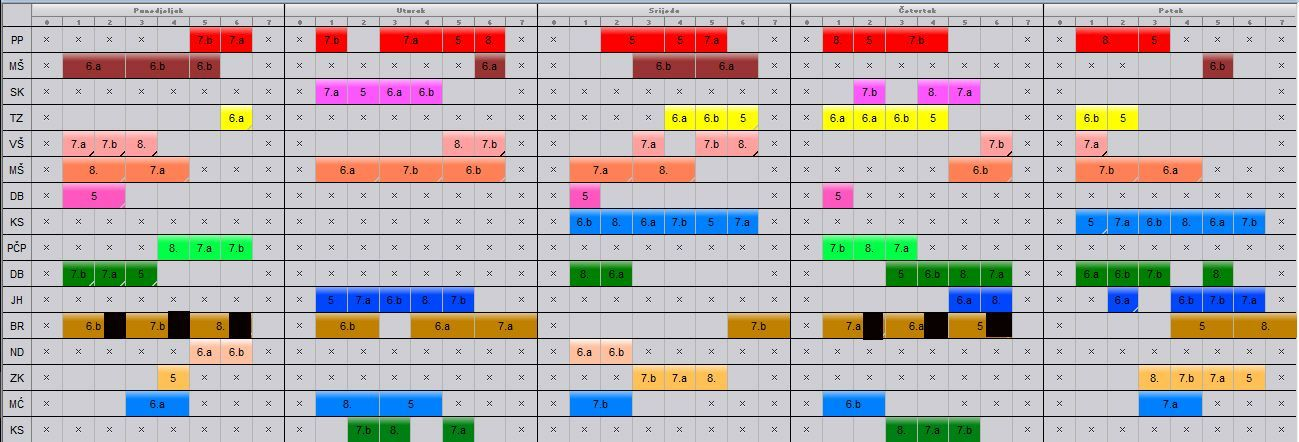 RASPORED SATI  ZA ŠK. GOD. 2017./2018. – RAZREDNA NASTAVAŽELJKA BERTA, 1.RAZRED							 tablica 25.BLAŽENKA RADMILOVIĆ 2. RAZRED						JELENA PRESEK KOVAČ, 3.RAZRED							     ANDREA KANIŽANEC, 4.a RAZRED						       BISERKA MEĐIMOREC, 4.b RAZRED						   IVANA FERČEC, 2./4. RAZRED, PŠ DELOVI	 - PRIJEPODNE					IVANA FERČEC, 2./4. RAZRED, PŠ DELOVI	 - POSLIJEPODNE					MERI ĐURIĆ, 1./3. RAZRED, PŠ DELOVI - PRIJEPODNE					MERI ĐURIĆ, 1./3. RAZRED, PŠ DELOVI - POSLIJEPODNE					VIŠNJICA ŠESTAK, 3./4. RAZRED									           6.TJEDNI I GODIŠNJI BROJ SATI PO RAZREDIMA I OBLICIMA ODGOJNO-OBRAZOVNOG RADA 6.1.Tjedni i godišnji broj nastavnih sati za obvezne nastavne predmete po razredima                                                  Tablica 21.                                  Planirani sati vezani su uz godišnje programe za određeno odgojno-obrazovno područje, koji se nalaze u prilogu, a njihovo ostvarenje prati se dnevno prema rasporedu sati u Razrednoj knjizi pojedinog razrednog odjela (T – tjedni broj sati; G – godišnji broj sati)6.2. Tjedni i godišnji broj nastavnih sati za ostale oblike odgojno-obrazovnog rada6.2.1. Tjedni i godišnji broj nastavnih sati izborne nastave6.2.1.1. Tjedni i godišnji broj nastavnih sati izborne nastave vjeronauka																Tablica 22.6.2.1.2. Tjedni i godišnji broj nastavnih sati izborne nastave stranog jezika																		  Tablica 23.6.2.1.3. Tjedni i godišnji broj nastavnih sati izborne nastave Informatike 																		Tablica 24.6.3. Plan izvanučioničke nastave (plivanje, ekskurzije, škola u prirodi, posjete i sl.)           tablica 30.6.4. Dopunska nastava        tablica 31.6.5. Dodatni rad 	    Za učenike koji u određenom nastavnom predmetu ostvaruju natprosječne rezultate ili pokazuju poseban interes za određeno područje, škola je organizirala dodatnu nastavu. Učenici se uključuju na temelju vlastite odluke. Pripremaju se za natjecanja, susrete, smotre i projekte. 														                                                          										             										  tablica 32.		Dodatna nastava zahtjeva intenzivniji rad u prvom i početku drugog obrazovnog razdoblja do nastupa na školskim i međuopćinskim natjecanjima. Školsko natjecanje iz ovih grupa kao i demonstracija radova treba se održati prije općinskih nastupa. Za organizaciju se zadužuju učitelji izvršitelji iz područja koje se uključuje u natjecanje. Troškove natjecanja susreta i smotri na međuopćinskoj razini snosi Općina Novigrad Podravski, na županijskim Koprivničko-križevačka županija, a na državnom Ministarstvo.6.6. Plan izvannastavnih aktivnosti učeničkih društava, interesnih skupina i sekcija														                                            tablica 33.Evidencija o ovim oblicima rada vodi se na posebnoj propisanoj pedagoškoj dokumentaciji: dnevnik izvannastavnih aktivnosti u osn. školi UT-XI/l-9/AB. Planovi su sastavni dio školskog kurikuluma.PROJEKTI (matična + područne škole)Ljepota i zdravlje iz školskog vrta (Danijela Bakovljanec – koordinatorica)Sigurno u prometu (učiteljice prvih i drugih razreda, djelatnici PU Koprivničko-križevačke)Sigurno u školu (učiteljice prvih razreda, djelatnici HAK-a)Čitanjem do zvijezda i Čitanje na glas (Valentina Jakubin)Mjesec knjige (Valentina Jakubin)Noć knjige (Valentina Jakubin)Izrađujemo slikovnice (Jelena Presek Kovač)20 dana dobrote (Višnjica Šestak)100. dan škole (Višnjica Šestak) Broj do broja, umnožili se svi (Višnjica Šestak)Memento prijateljstva (Višnjica Šestak)Čitam tebi, čitam sebi (Višnjica Šestak)ProMikro (Božica Ruk, Katarina Sabolić)Sigurnost na internetu (Božica Ruk)Sigurno na vodi (Hrvatski crveni križ)Zubna putovnica (Hrvatska komora dentalne medicine)Akcija “Papirko” (svi učitelji) Otvoreni kišobran (Katarina Švarbić)Nisi sam - Elektroničko nasilje „cyberbullying“ (Katarina Švarbić)Spelling Bee (Valentina Šifkorn)Zelena čistka (Valentina Šifkorn)e-Škola (Božica Ruk, Katarina Švarbić)Dan ružičastih majica (Marijana Ćorić, Katarina Švarbić)6.7. Uključenost učenika u izvanškolske aktivnostiIZVANŠKOLSKE AKTIVNOSTIKUD “Ivan vitez Trnski” Novigrad PodravskiSportski plesni klub “Ritam” KoprivnicaUmjetnička škola Fortunat Pintarić Koprivnica – Područni odjel VirjeNK „Slaven Belupo“ KoprivnicaKUD “Delovi” Delovi DVD DeloviKK “Podravac” Virje  Hrvački klub “Podravka” Koprivnica NK “Drava” Novigrad Podravski NK „Podravac“ VirjeDVD Novigrad PodravskiDVD BorovljaniRK ĐurđevacŠkola stranih jezika Koprivnica – HelloŠkola stranih jezika Koprivnica - ArcobalenaZa svaku izvanškolsku aktivnost razrednik je dužan pribaviti potvrdu o redovitom polasku djeteta u određenu izvanškolsku aktivnost na kraju nastavne godine.7. PLANOVI RADA ŠKOLSKOG ODBORA, UČITELJSKOG VIJEĆA, RAZREDNIH VIJEĆA, RAZREDNIKA ,VIJEĆA RODITELJA, VIJEĆA UČENIKA7.1. Plan rada Školskog odbora																	      tablica 34.      Članovi Školskog odbora:Marijana Ćorić – predsjednicaŽeljka Berta – zamjenica predsjedniceMarina BorićIrena RanilovićMladen LevakIvan MićurinZlatko Makar7.2. Plan rada Učiteljskog vijeća	   tablica 35.	7.3. Plan razrednih vijeća                                                                                                                                                                                                              tablica 33. Napomena: Sjednicu  Razrednog vijeća  saziva razrednik  razrednog odjela prema potrebi. Predstavnik Vijeća učenika sudjeluje u radu tih tijela škole kada se odlučuje o pravima i obvezama učenika,  bez prava odlučivanja.7.4. Plan rada razrednika 									 tablica  34.                    Za sazivanje, pripremanje i vođenje sjednice, te ostvarivanje plana i programa razrednog vijeća odgovoran je svaki razrednik..7.5. Plan rada Vijeća roditelja																		Tablica 38.   Prema Zakonu o odgoju i obrazovanju u osnovnoj i srednjoj školi (Nar. novine RH br. 87/08., 86/09., 92./10.,105./10.,90./11., 5./12.,16./12.,86./12.,126./12. i 94./13., 152./14. i 7/17.)  i Statutu škole, Vijeće roditelja čini po jedan roditelj iz svakog razrednog odjela. Ove godine Vijeće roditelja broji 14 članova.Članovi Vijeća roditelja:1. razred MŠ: Melita Vedriš2. razred MŠ: Jelena Balija						                        PŠ Delovi: 1./3.: Josipa Mladen									        2./4.: Andreja Horvat3. razred MŠ: Kornelija Blažeković Šenvald						PŠ Plavšinac:4.a razred MŠ: Ines Duga                                                          			            III./IV.razred: Grozdan Balog4.b razred MŠ: Irena Ranilović - predsjednica5. razreed MŠ: Valentina Imešek6.a razred MŠ: Željko Vuljak6.b razred MŠ: Mihaela Hatadi Šignjar7.a razred MŠ: Martina Jagar7.b razred MŠ: Nada Humek – zamjenica predsjednice8. razred MŠ: Tomislav Presek7.6. Plan rada Vijeća učenika																		 tablica 39												     PLANOVI RADA RAVNATELJA, PEDAGOGA, KNJIŽNIČARA, ADMIN.-TEHNIČKOG  OSOBLJA8.1. Plan rada ravnatelja 																                       tablica 40.8.2. Godišnji plan i program rada pedagoga8.3. Godišnji plan i program rada stručne suradnice knjižničarketablica 42.             8.4. Plan rada  administrativno-tehničkog osoblja    8.4.1. Plan rada tajništva                                                                                                                                		  tablica 43.9.  PLAN STRUČNOG OSPOSOBLJAVANJA I USAVRŠAVANJA Svaki učitelj dužan je voditi evidenciju o permanentnom usavršavanju u obrascu Individualni plan i program permanentnog usavršavanja za školsku godinu 2017./2018.Tijekom rujna Učiteljsko vijeće će na 1. sjednici donijeti odluku o izradi izvedbenog plana i programa permanentnog stručnog usavršavanja učitelja u šk. god. 2017./2018.Svi učitelji usavršavat će se na tri razine: individualno, kolektivno u ustanovi i kolektivno izvan ustanove. U okviru individualnog usavršavanja učitelji će planirati dvije teme iz struke i metodike i dvije teme pedagoško-psihološkog i defektološkog karaktera. Kolektivno usavršavanje u ustanovi učitelji će provoditi tijekom zimskog i proljetnog odmora učenika, te na svojim aktivima. Za Učiteljska vijeća ugostit će se neki od vanjskih stručnih suradnika iz Obiteljskog centra, Centra za socijalnu skrb, Podravskog sunca ili slične institucije, Medicinsko osoblje i sl.Permanentno usavršavanje izvan ustanove planira i izvodi Agencija za odgoj i obrazovanje. Planiranje tema za stručno usavršavanje učitelji će izvršiti na obrascima UT-XI/13-7, koje će priložiti uz dodatnu evidenciju u mapi. Za stručno usavršavanje učiteljima je strukturom radnog vremena utvrđeno 90 sati, od čega 30 sati individualnog stručnog usavršavanja, 30 sati kolektivno u ustanovi i 30 sati kolektivno izvan ustanove. Plan kolektivnog stručnog usavršavanja u ustanovi prilog je Godišnjem planu i programu rada.Stručno usavršavanje nastavnika, učitelja i stručnih suradnika odvija se kroz sljedeće kategorije:											                                                                              tablica 46.Način ostvarivanja:											                                                                  PODACI O OSTALIM AKTIVN. U FUNKCIJI ODGOJNO-OBRAZ. RADA I POSLOVANJA ŠKOLSKE USTANOVE 10.1. Plan kulturne i javne djelatnostiOŠ „Prof. Blaž Mađer“ vrlo je aktivna u svojoj javno-kulturnoj djelatnosti, što je znak posebnog zalaganja učitelja voditelja svih sekcija INA, DOD-a i izvanškolskih aktivnosti. Planiranje svih aktivnosti prilično je zahtjevan posao, no iz iskustva ćemo nabrojiti one aktivnosti za koje smo sigurni da će se tijekom školske godine 2017./2018. i ostvariti bilo obilježavanjem unutar ustanove ili pak javnom priredbom. Škola će sudjelovati na natjecanjima i smotrama (na svim razinama) i pratiti kulturna događanja u lokalnoj i široj zajednici te objavljivati radove u  lokalnom tisku, javnim medijima i na web stranici škole. Ove godine na razini škole obilježit ćemo: Hrvatski olimpijski dan (10.9.), Europski tjedan kretanja (16.-22.9.), Dan sadnje drveta – sadnja Generacijskog stabla (21.9.), Međunarodni dan mira (21.9.),Europski dan jezika (26.9.), Dan kruha i zahvala za plodove jeseni (10.10.), Dan jabuka (20.10.), Međunarodni dan tolerancije (16.11.), Dan sjećanja na žrtvu Vukovara (18.11.), Večer matematike (7.12.2017.), Međunarodni dan smjeha (10.1.2018.), Dan sjećanja na holokaust (27.1.), Fašnik (13.2.2018.), Valentinovo (14.2.)Dan ružičastih majica (28.2.), Dani hrvatskog jezika (11.3.-17.3.2018.), Svjetski dan zaštite šuma (21.3.2018.), Dan darovitih (21.3.), Svjetski Dan kazališta (27.3.) Svjetski dan zdravlja (7.4.), Noć knjige (travanj), Dan plesa (travanj), Dan planeta zemlje+Zelena čistka (22.4.), Međunarodni dan obitelji (15.5.), Međunarodni dan muzeja (18.5.), Dan škole (25.5.), Međunarodni dan sporta (31.5.), Svjetski dan zaštite okoliša (5.6.) Svjetski dan glazbe (21.6.), i Dan škole i prezentacija UZ „Tilia“ (svibanj). Te datume obilježit ćemo u redovnoj nastavi, INA, satu razrednika te izradom i postavljanjem plakata na hodnicima škole kao i javnim priredbama i prezentacijama.Registrirali smo se za dobivanje statusa Eko škole. U mjesecu travnju očekujemo dobivanje i podizanje Eko zastave.Osim toga škola će biti organizator 4. Festivala pjevača amatera „Raspjevana Podravina 2018. Novigrad Podravski“10.2. Plan zdravstveno-socijalne zaštite učenika  Ovdje planiramo preventivne mjere na zaštiti zdravlja učenika u školi. U suradnji sa zdravstvenom službom provođenje sistematskih pregleda, cijepljenja kao i socijalnu zaštitu učenika koji imaju potrebu da se o njima vodi dodatna briga nadležnih socijalnih službi, akcije Podmlatka Crvenog križa i Karitasa. Potrebno je planirati trajanje akcije na poboljšanju odnosa između učenika i učenika, učenika i učitelja te roditelja i škole.Plan zdravstveno-socijalne zaštite u školi podrazumijeva preventivne mjere na zaštiti učenika u školi. U suradnji sa Zavodom za javno zdravstvo Koprivničko-križevačke županije provodit će se sistematski pregledi, cijepljenja, kao i socijalna zaštita učenika koji imaju potrebu da se o njima vodi dodatna briga nadležnih socijalnih službi.PROGRAM SPECIFIČNIH I PREVENTIVNIH ZDRAVSTVENIH MJERA ZA UČENIKE OSNOVNIH ŠKOLA U KOPRIVNIČKO-KRIŽEVAČKOJ ŽUPANIJI U ŠKOLSKOJ GODINI 2017. /2018. I POLUGODIŠTE 1. CIJEPLJENJE UČENIKA PREMA PROGRAMU OBVEZNOG      CIJEPLJENJA                  a)   I.  razred osnovne škole: POLIO                  b)   VI. razred osnovne škole: HEPATITIS B - 1. i 2. doza s razmakom od mjesec dana                  c)   VIII.  razred osnovne škole: DI - TE pro adultis + POLIO                  2. NEOBAVEZNO CIJEPLJENJE UČENIKA PROTIV HPV-A                     Preporuka je Ministarstva zdravstva i HZJZ da se cijepe sve učenice i učenici u VIII.                     razredu, ali cjepivo NIJE obavezno.3. PREGLEDI VEZANI UZ ZDRAVSTVENU I TJELESNU KULTURU I SPORT a) Pregled za utvrđivanje zdravstvenog stanja i sposobnosti učenika za nastavu tjelesne i zdravstvene kulture te određivanje odgovarajućeg prilagođenog programab)  Pregledi učenika prije školskih sportskih natjecanja                 4. SISTEMATSKI PREGLEDI                a) V. razred osnovne škole                b) VIII. razred osnovne škole5. SCREENINZI                a) Pregled vida i vid na boje, TV i TT za učenike III. razreda                 b) Pregled  kralješnice, stopala, TT i TV za učenike VI. razreda                 c) Pregled sluha – audiometrija za učenike VII.razreda6. ZDRAVSTVENI ODGOJ     Izbor tema sukladno uputama i preporukama Ministarstva zdravstva i Ministarstva znanosti i    obrazovanja za tekuću školsku godinu7. POVJERENSTVO ZA UTVRĐIVANJE PSIHOFIZIČKOG STANJA UČENIKA I                     ODREĐIVANJE PRIMJERENOG OBLIKA ŠKOLOVANJA                   8. NAMJENSKI PREGLEDI                     Na zahtjev i prema situaciji                  9. SAVJETOVALIŠNI RADII POLUGODIŠTE                 1. SISTEMATSKI PREGLEDI a )   V razred osnovne škole b )   VIII razred osnovne škole c )   prije upisa u I razred osnovne škole                  2. CIJEPLJENJE UČENIKA PREMA PROGRAMU OBVEZNOG                       CIJEPLJENJA                        a ) VI razred osnovne škole: Hepatitis B - 3. doza                       b ) prije upisa u I razred osnovne škole: OSPICE - ZAUŠNJACI - RUBEOLA                  3. NEOBAVEZNO CIJEPLJENJE UČENIKA PROTIV HPV-A                      Preporuka je Ministarstva zdravstva i HZJZ da se cijepe sve učenice i učenici u VIII.                      razredu, ali cjepivo NIJE obavezno.                 4. KONTROLNI PREGLEDI                      Provode se poslije sistematskih pregleda prema potrebi                  5. ZDRAVSTVENI ODGOJ     Izbor tema sukladno uputama i preporukama Ministarstva zdravstva i Ministarstva znanosti i    obrazovanja za tekuću školsku godinu6. PREGLEDI VEZANI UZ ZDRAVSTVENU I TJELESNU KULTURU I SPORT                      a) Pregled za utvrđivanje zdravstvenog stanja i sposobnosti učenika za nastavu tjelesne                          i zdravstvene kulture te određivanje odgovarajućeg prilagođenog programa                     b) Pregledi učenika prije školskih sportskih natjecanja                7. POVJERENSTVO ZA UTVRĐIVANJE PSIHOFIZIČKOG STANJA UČENIKA                    I ODREĐIVANJE PRIMJERENOG OBLIKA ŠKOLOVANJA POTEŠKOĆAMA                8. NAMJENSKI PREGLED                    Na zahtjev i prema situaciji               9. SAVJETOVALIŠNI RAD                                Telefon:  048 / 655 140; 048 / 655 141                 Mobitel:  098 / 592 798                 e-mail:    skolska.medicina.kc@zzjz-kkz.hr ; kosandrejakos@gmail.com 10.3. Plan zdravstvene zaštite odgojno-obrazovnih i ostalih radnika škole Svi radnici škole (osim domara-ložača, tajnice i računovođe) će početkom školske godine (tijekom mjeseca rujna) obaviti sistematski pregled temeljem članka 28. Zakona o zaštiti pučanstva od zaraznih bolesti (Narodne novine Republike Hrvatske broj 79./07., 113./08. i 43./09.) Preglede obavlja Zavod za javno zdravstvo Koprivničko-križevačke županije.Svi zaposlenici do 50 godina starosti svake tri (3) godine, a zaposleni iznad 50 godina starosti svake dvije (2) godine imaju pravo na sistematski pregled u vrijednosti od 500 kuna, po cijenama zdravstvenih usluga iz obveznog zdravstvenog osiguranja, organizirano putem ministarstva nadležnog za zdravstvo, a koje će se obavljati u zdravstvenim ustanovama iz mreže javne zdravstvene službe, u pravilu prema mjestu rada. Naš osnivač za tu namjenu u ovoj godini nije osigurao sredstva pa se pregledi neće obavljati.U okviru preventivnih pregleda, ukoliko će biti potrebno, na zahtjev radnika  koji rade dulje od 4 sata dnevno s računalom, zbog eventualnih      tegoba koje bi mogle biti posljedice rada s računalom (Pravilnik o sigurnosti i zaštiti zdravlja pri radu s računalom (»Narodne novine« br. 69/2005).) organizirati ćemo pregled vida radnika kod specijaliste medicine rada.10.4. Školski preventivni program   Školska-i koordinator/-ica: Katarina Švarbić, pedagoginjaČlanovi povjerenstva: Katarina Sabolić, učiteljica biologijeAndreja Kos Milkić, liječnica školske medicineKatarina Švarbić, pedagoginja	Suvremeno doba donosi sa sobom sve veći problem ovisnosti o različitim sredstvima (duhan, alkohol, droga i dr.), a što je popraćeno različitim oblicima asocijalnog ponašanja. Činjenica da je broj ovisnika u porastu, naročito među mlađom generacijom.Najbolji način za smanjenje broja ovisnika je dobra i učinkovita prevencija.Školski preventivni programi (ŠPP) imaju za cilj unaprijediti zaštitu zdravlja mladih i samim time smanjiti interes za  uzimanje sredstava ovisnosti.ŠŠP omogućuje učeniku stvoriti pozitivnu slike o sebi, pomoći u rješavanju kriznih situacija, otvoriti komunikaciju između učitelja i učenika, prihvatiti različitost među djecom, organizirati slobodno vrijeme, ponuditi različite izvannastavne i izvanškolske aktivnosti, osposobiti učenika za samopomoć i samozaštitu. Cilj ŠPP-a je i smanjenje pojave ovisnosti kod opće populacije učenika, unaprjeđenje cjelokupnog zdravog razvoja djece i mladih te poticanje aktivnog uključivanja njihovih roditelja i učitelja u provedbu preventivnog programa.Zadaće:Uključiti u program, osim odgojno-obrazovnih radnika i ostale čimbenike: zdravstvene radnike, socijalne službe, radnike MUP- a i ostale stručnjake po potrebi.Uz potporu lokalne zajednice osigurati predavanja i savjetovanja za učenike, roditelje i učitelje.Osigurati trajnu suradnju sa športskim klubovima i drugim udrugama koje promiču zdrav način življenja.            Školska-i koordinator/-ica: Katarina Švarbić, pedagoginjaČlanovi povjerenstva: Katarina Sabolić, učiteljica biologijeAndreja Kos Milkić,liječnica školske medicineKatarina Švarbić, pedagoginja	Suvremeno doba donosi sa sobom sve veći problem ovisnosti o različitim sredstvima (duhan, alkohol, droga i dr.), a što je popraćeno različitim oblicima asocijalnog ponašanja. Činjenica da je broj ovisnika u porastu, naročito među mlađom generacijom.Najbolji način za smanjenje broja ovisnika je dobra i učinkovita prevencija.Školski preventivni programi (ŠPP) imaju za cilj unaprijediti zaštitu zdravlja mladih i samim time smanjiti interes za  uzimanje sredstava ovisnosti.ŠŠP omogućuje učeniku stvoriti pozitivnu slike o sebi, pomoći u rješavanju kriznih situacija, otvoriti komunikaciju između učitelja i učenika, prihvatiti različitost među djecom, organizirati slobodno vrijeme, ponuditi različite izvannastavne i izvanškolske aktivnosti, osposobiti učenika za samopomoć i samozaštitu. Cilj ŠPP-a je i smanjenje pojave ovisnosti kod opće populacije učenika, unaprjeđenje cjelokupnog zdravog razvoja djece i mladih te poticanje aktivnog uključivanja njihovih roditelja i učitelja u provedbu preventivnog programa.Zadaće:Uključiti u program, osim odgojno-obrazovnih radnika i ostale čimbenike: zdravstvene radnike, socijalne službe, radnike MUP- a i ostale stručnjake po potrebi.Uz potporu lokalne zajednice osigurati predavanja i savjetovanja za učenike, roditelje i učitelje.Osigurati trajnu suradnju sa športskim klubovima i drugim udrugama koje promiču zdrav način življenjaNAZIV PROGRAMA, PROJEKTA ILI AKTIVNOSTI: „Otvoreni Kišobran“POSEBNI CILJ:prevencija ovisničkog ponašanja (pušenje cigareta, pijenje alkohola i eksperimentiranje s drogama) kod učenika  šestih razreda osnovnih škola u Koprivničko-križevačkoj županiji.tablica 47.NAZIV PROGRAMA, PROJEKTA ILI AKTIVNOSTI: Suradnja sa štićenicima komune CenacoloPOSEBNI CILJ: među učenicima 8. razreda osvijestiti štetnosti i moguće posljedice konzumacije droge, upoznavanje života u komuni te životnih promišljanja bivših ovisnika, osvijestiti važnost donošenja ispravnih odluka, brige za sebe i svoje tijelo	tablica 48.NAZIV PROGRAMA, PROJEKTA ILI AKTIVNOSTI: Program prevencije ovisnostiPOSEBNI CILJ: unaprijediti zaštitu zdravlja mladih i samim time smanjiti interes za  uzimanje sredstava ovisnosti te ih poučiti organizaciji kvalitetnog provođenja slobodnog vremena kroz izvannastavne i izvanškolske aktivnosti; također ih poučiti za samopomoć i samozaštitutablica 49.NAZIV PROGRAMA, PROJEKTA ILI AKTIVNOSTI: Liga protiv rakaPOSEBNI CILJ: djelovati na odgovorno ponašanje kod učenika, ukazivanje na posljedice društveno neodgovornog i rizičnog ponašanjatablica 50.NAZIV PROGRAMA, PROJEKTA ILI AKTIVNOSTI: Obilježavanje datuma značajnih za poticanje zdravog stila života i prevencije neprihvatljivih oblika ponašanjaPOSEBNI CILJ: poticanje zdravih navika i stilova života										   tablica 51.NAZIV PROGRAMA, PROJEKTA ILI AKTIVNOSTI: Elektroničko nasilje „cyberbullying“POSEBNI CILJ: Djelovati na odgovorno ponašanje kod učenikaPrevencija elektroničkog nasilja									 tablica 52.11. PLAN NABAVE I OPREMANJA11.1. Plan i program investicija, investicijskog i tekućeg održavanja        1. Krečenje učionica u MŠ (drugi dio)	   2. Servisi kotlovnica, dimnjaka, bijele tehnike i sl.     11.2. Plan nabave proizvodne i dugotrajne imovine 	  1.  Izgradnja dječjeg igrališta 							  2.  Knjige za knjižnicu 	  3.  Oprema za održavanje, strojevi, alati	  4.  Video nadzor u MŠ11.3. Dodatna ulaganja na građevinskim objektima1. Izmjena radijatora u MŠ	2. Rekonstrukcija sanitarnog čvora u MŠ	3. Izgradnja lifta u MŠ	4. Izmjena vrata u MŠ (preostali dio)	5. Izmjena stolarije u PŠ Delovi	6. Rekonstrukcija krovišta u PŠ Plavšinac	7. Spuštanje stropova u PŠ Plavšinac (ušteda energije)Sastavni dijelovi Godišnjeg plana i programa rada škole su:1.Godišnji planovi i programi rada učitelja2.Plan i program rada razrednika2.Prilagođeni planovi i programi rada za učenike s teškoćama3.Rješenja o tjednim i godišnjim zaduženjima odgojno-obrazovnih djelatnikaOvaj plan i program prihvaćen je na sjednici Školskog odbora 28.09.2017.godine.Ravnateljica:													Predsjednica Školskog odbora:	Lidija Peroš, prof.												Marijana ĆorićKlasa: 602-02/17-01/49Urbroj: 2137-36-17-01Naziv škole:OŠ „Prof. Blaž Mađer“ Novigrad PodravskiAdresa škole:Gajeva 17aŽupanija:Koprivničko-križevačkaTelefonski brojevi:220-456; 832-140 832-606Broj telefaxa:Tajništvo:832-140Računovodstvo:832-606Internetska pošta:ured@os-bmadjera-novigrad-podravski.skole.hrInternetska adresa:www.os-bmadjera-novigrad-podravski.skole.hrŠifra škole:06-251-001Matični broj škole:3009564OIB:88430503841Upis u sudski registar (MBS):010040994Ravnatelj škole:Lidija Peroš, prof.Zamjenik ravnatelja:Biserka MeđimorecBroj učenika:167Broj učenika u razrednoj nastavi:92Broj učenika u predmetnoj nastavi:75Broj učenika s teškoćama u razvoju:34Broj učenika putnika:48Ukupan broj razrednih odjela:14Broj razrednih odjela u MŠ:11Broj razrednih odjela u PŠ:3Broj razrednih odjela RN:8Broj razrednih odjela PN:6Broj smjena:2Početak i završetak svake smjene:I. smjena 7,00-13,05; II. smjena  13,15-17,30Broj radnika prema kadrovskoj evidenciji: (učitelji, admin. tehničko osoblje, volonteri, pomoćnici)49Suradnik u nastavi (romski pomagač):1Pomoćnici u nastavi4Učitelji na stručnom usavršavanju bez zasnivanja radnog odnosa0Broj učitelja predmetne nastave:19Broj učitelja razredne nastave:8Broj stručnih suradnika:2 (05, + 0,5)Broj ostalih radnika (administrativno-tehničko+ravnatelj)11Broj  dulje odsutnih radnika4 (plaćeni dopust, bolovanje, rodiljni dopust)Broj računala u školi:50Broj specijaliziranih učionica:3Broj općih učionica:MŠ=5 PŠ Delovi=1   PŠ Plavšinac=3Broj sportskih dvorana:1Broj sportskih igrališta:4Školska knjižnica: 1Školska kuhinja:1NAZIV PROSTORA (klasa učionica, specijalizirane učionice, knjižnica, kabinet, dvorana, blagovaona)BROJVELIČINA U M2NAMJENA U SMJENAMA PO RAZR. I PREDMETIMANAMJENA U SMJENAMA PO RAZR. I PREDMETIMANAMJENA U SMJENAMA PO RAZR. I PREDMETIMAI. smjenaII. smjenaIII. smjena1. hrvatski jezik  1    53V. – VIII.III.-2. glazbena kultura  1     53IV. - VIII.II.-3. strani jezik   1          53V. - VIII.--  4. matematika /fizika  1     53V. - VIII.--5. priroda i biologija, kemija   1    53V. - VIII.--6. tehnička kultura/informatika  1    84V. - VIII.--7. vjeronauk  1    53        V.- VIII.IV.b-8. povijest/geografija   1    53V. - VIII.IV.a -9. likovna kultura  1    37V.-VIII.I.-10. knjižnica +čitaonica  1    37V.-VIII.I.-IV.-11. blagovaona  1    53V.-VIII.I.-IV:-12. sportska dvorana  11700V.-VIII.I.-VIII.-NAZIV POVRŠINEVELIČINA U M2OCJENA STANJA1. Školski park - star 40-ak godinacca 15000m²-redovito održavan, na dijelu parka (ispred šk.zgrade) posijana je kamilica, a na jednom dijelu (zeleni kvadrat) biti će posijan neven, park se obnavlja svake godine novim sadnicama2. Igralište za rukomet - asfaltirano364m²-sanirano 2009. – dobro3. Igralište za nogomet - travnato2000m²- redovito održavano  u suradnji s NK „Drava“4. Igralište za košarku - asfaltirano364 m²-izgrađeno 2009.- dobro5. Igralište za odbojku na pijesku200 m²-izgrađeno 2015. – dobro, redovito održavano6. Parkiralište uz sportsku dvoranucca 700m²-izgrađeno 2009. – dobro7. Cvjetne aleje uz cestu do škole100 m²-2010. postavljeni rubnjaci, redovito održavane i obnavljaneNAZIV POVRŠINE VELIčINA UM2OCJENA STANJA1. Školski park 500- redovito se održava, ukloniti betonsku ogradu i postaviti novu, posjeći bolesna stabla i obnoviti ih novim sadnicama 2. Igralište – asfaltno 700- redovito održavano – dobroNAZIV POVRŠINE VELIčINA U  M2OCJENA STANJA1. Park oko škole150 - zadovoljava izgledom, ukloniti stara i osušena stabla, urediti    parkiralište i prilaz školi2. Igralište200- potrebno je izvaditi panjeve i izravnati travnato igralište, po mogućnosti i asfaltirati  PLAN ADAPTACIJE ILI DOGRADNJEVELIČINA U M2ZA KOJU NAMJENU1.Matična škola-izgraditi lift unutar zgrade-zamjena radijatora sa ventilima-zamjena dijela stolarije (vrata) na preostalim učionicama/uredskim prostorijama- obnoviti i urediti terasu škole- potreba - ušteda na grijanju-estetski izgled i praktična potreba-estetski izgled i praktična potreba 2.PŠ Delovi-postavljanje nadstrešnice na ulazu u školu-zamjena stare stolarije sa PVC (prozori)3m²-30m²-praktična potreba-saniranje, štednja na grijanju     3. PŠ Plavšinac          -sanacija krovišta u PŠ   Plavšinac           -rekonstrukcija i dogradnja sanitarnog čvora          - rekonstrukcija zgrade na prvom katu          - postavljanje gromobrana u PŠ Plavšinac          - spuštanje stropova u učionicamado 400m²--saniranje dotrajalog, opasnost za djecu-poboljšanje higijenskih uvjeta-sprečavanje daljnjeg propadanja zgrade-zakonska obveza- ušteda energijeNAZIV POVRŠINEVELIČINA U M2  PLANIRANI  RADOVI1. Školski park - star 40-ak godinacca 15000m²- obnova novim sadnicama, na dijelu parka izgradnja dječjeg igrališta3. Igralište za nogomet – travnato, igralište za odbojku na pijesku2000m²-postavljanje klupa, rasvjete-postavljanje rasvjete, nadopuniti igralište pijeskom4. Cvjetne aleje u školskom parku,  zelena površina   100 m²-obnavljanje i održavanje tijekom godine, produžetak cvjetnih aleja do glavnog asfaltaNAZIV POVRŠINE (zelene, igralište, školski vrt, voćnjak)VELIČINA U M2PLANIRANI RADOVI1. Školski park 500- zasaditi novim vrstama, vađenje stare betonske ograde i postavljanje nove2. Igralište – asfaltno 700- održavati i po potrebi obnavljatiNAZIV POVRŠINE (zelene, igralište, školski vrt, voćnjakVELIČINA U  M2PLANIRANI RADOVI1. Park oko škole150 - dopuniti sadnicama, obnoviti i urediti2. Igralište200- potrebno izvaditi panjeve i poravnati, po mogućnosti asfaltirati igralište za mali nogometIME I PREZIMEGODINA ROĐENJAGODINE STAŽASTRUKASTUPANJ ŠKOLSKE SPREMEPREDMET KOJI PREDAJEMENTOR      SAVJETNIKPRIMJEDB. 1. Petar Picer 1974.        16diplomirani učitelj s pojačanim hrvatskim jezikomVII.hrvatski jeziknene2. Ivana Ferčec1982.11diplomirani učitelj razredne nastave s pojačanim prirodoslovljemVII.razredna nastavanene3. Meri Đurić1971.23nastavnik razredne nastaveVI.razrdna nastavanene4. Blaženka Radmilović1967.26nastavnik razredne nastaveVI.razredna nastavanene5. Andreja Nikolić 1972.18prof. biologije i kemijeVII.priroda/ biologija,kemijaneplaćeni dopust6. Višnjica Šestak1962.32nastavnik  razredne nastaveVI.razredna nastavanene7. Jelena Presek Kovač1981.12diplomirani učitelj s pojačanim hrvatskim jezikomVII.razredna nastavanene8. Dijana Bagarić  Mišura1983.9prof.  hrvatskog  jezika i književnosti i magistra bibliotekarstvaVII.hrvatski jezik i knjižnicamentoricaroditeljski dopust9.  Katarina  Sabolić1988.2mag.educ.biol et chem. VII.kemija/biologijanezamjena za plaćeni dopust10. Nikola Dorčec1974.11prof. TZKVII.TZKnene11. Božica Ruk 1967.19diplomirani inženjer rudarstva i položena PPRVII.informatika,tehnička kulturamentoricane12. Tina Zgorelac1992.01mag. edukacije engleskog i portugalskog jezika i književnostiVII.engleski jezikneZamjena   za rodiljni dopust13. Irena Flajs1986.7diplomirani učitelj s pojačanim njemačkim jezikomVII.njemački jezikneroditeljski dopust14. Andrea Kanižanec1973.19diplomirani učitelj razredne nastaveVII.razredna nastavanene15. Biserka Međimorec1963.32nastavnik  razredne nastaveVI.razredna nastavanene16. Miroslav Šošić1965.        21diplomirani učitelj razredne nastave s pojačanom  matematikomVII.matematikanene17. Marijana Ćorić1975.16mag. religiozne pedagogije i katehetike VII.vjeronauksavjetnicane18. Sanja Kovačić1968.20magistra primarnog obrazovanja +(završena srednja  glazbena škola)VII.glazbena kulturanene19. Kristina Ružić1990          1magistra primarnog obrazovanja s pojačanim likovnimVII.likovna kulturanene20. Željka Berta       1972.22nastavnik razredne  nastaveVI.razredna nastavanene21. Valentina Šifkorn1974.17diplomirani učitelj razredne nastave s pojačanim engleskim jezikomVII.engleski jeziknene22.Damir Betlehem196415diplomirani inženjer geologijeVII.matematikanene23. Jasminka Hrenić1980.11prof. geografijeVII.geografijanene24. Danijela Bakovljanec1981.8diplomirani učitelj razredne nastave s pojačanim predmetom povijestiVII.povijestnene25. Hrvoje Šijak1991.1mag. teologijeVII.vjeronauknene26. Petra Čiček Pomper1981.7diplomirani inženjer fizike + PP  naobrazbaVII.  fizikanene27. Petra Rožmarić1982.7prof. hrvatskog jezika i knjiž. i dipl. polonistVII.hrvatski jeziknebolovanje28. Marina Šapina1980.5prof.  hrvatskog jezika i knjiž. i ruskog jezika i knujž.VIIhrvatski jeziknezamjena za bolovanje29. Ana Posnjak1987.3mag. edukacije engleskog jezika i književnostiVIIengleski jeziknerodiljni dopust30. Zvonimir Koščić1985.3prof. kineziologijeVIITZKnene31. Anja Hrženjak1992.1Sveučilišna prvostupnica njemačkog jezika i književnostiVInjemački jezikneNeIME I PREZIMEGODINA ROĐENJAGODINE STAŽASTRUKASTUPANJ ŠKOL. SPREMEPREDMET KOJI PREDAJE1. Lidija Peroš1969.23prof. glazbene kultureVII.ravnateljica2. Valentina Jakubin1989.1magistra edukacije hrvatskog jezika i književnosti i mag. edukacije povijestiVII.knjižničar (zamjena Dijani Bagarić koja je na rodiljnom dopustu)3. Katarina Švarbić1986.6 magistra edukacije hrvatskog jezika i književnosti i mag. pedagogije VII.pedagoginjaIME I PREZIMEGODINA ROĐENJASTRUKASTUPANJ ŠKOLSKE SPREMEGODINE STAŽAZADUŽENJE1.  Zorica Šestak1964.upravni  pravnikVI.31tajnica2.  Marina Borić1967.ekonomistaIV.31računovođa3.  Franjo Jakopović1958.elektrotehničarIV.18domar-ložač4.  Ančica Vuljak1976.kuharicaIV.20kuharica5.  Tomislav Presek1979.veterinarski tehničarIV.2spremač u PŠ Delovi6.  Jasna Pozder1969.NKV radnikI.14                                     spremačica7.  Aleksandra Nikšić 1975.NKV radnikI.10spremačica8.  Nevenka Petonjić1954.NKV radnikI.6spremačica u PŠ Plavšinac9.  Tanja Rumek1980.NKV radnikI.15spremačica – (sportska dvorana)10.Miroslav Ranilović1970.električarIV.24domar-ložač (sportska dvorana)OBRAZOVNO RAZDOBLJEMJESECBROJ DANABROJ DANAOBILJEŽAVANJE DANA ŠKOLE, DANA ŽUPE, DANA HRV. DRŽAVNOSTI I  DRUGI BLAGDANI -  RADNIM DANOMUPIS U 1. RAZ.PODJELA SVJEDODŽBIDOPUNSKI RAD, POPRAVNI ISPITIOSTALORADNIHNASTAVNIH-nastava počinje 4.rujna 2017.         --završava   15.lipnja 2018.-prvo polugodište traje od 4.rujna –22.prosinca 2017.-drugo polugodište traje od 15.siječnja 2018.–15. lipnja 2018.-zimski odmor  počinje 22.prosinca 2017.- završava 12.siječnja 2018.-proljetni odmor počinje 29. ožujka   --završava 6. travnja 2018. - ljetni odmor počinje 18. lipnja.2018. IX.  X. XI. XII.I.II.III.        IV.         V.          VI.         VII.        VIII.21222119222022                        20                        21                       19                        22                        22 2021 2116132020                                 15                                 21                                 10                                    -                                    -5.10.2017. Dan učitelja (obilježavamo 9.10.2017.)**8.10.2017.Dan neovisnosti10.10.2017. Dan kruha 01.11.2017. Svi sveti*25.12.2017.Božić*26.12.2017. Sveti Stjepan*01.01.2018. Nova godina*06.01.2018. Tri kraljaŽUPANIJSKO NATJECANJE**01.04.2018. – Uskrs02.04.2018. – Uskrsni ponedjeljak*30.04.2018. -  Dan otvorenih vrata**01.05.2018. – Praznik rada*25.05.2018.-Dan škole-priredba, 31.05.2018. – Tijelovo*22.06.2018. – Dan antifašističke borbe*25.6.2018. – Dan državnosti* 05.08.2018. – Dan domovinske zahvalnosti15.08.2018.- Velika gospa*09.10.2017. -  Kolektivno stručno usavršavanjeUpis u I. razred:-02.-30.05.2018.01.06.2018.- Kolektivno stručno usavršavanjeDopunski rad od:26.06.2018.-06.07.2018.Podjela svjedodžbi:- 29. 06.2018. – VIII. raz.-06.07.2018. – I.-VII. raz. UKUPNO:25117714Razredučenikaodjeladjevoj-čicaponav-ljačaprimjereni oblik školovanja (uče. s rje.)PrehranaPrehranaPutnikaPutnikaU boravkuU boravkuIme i prezimerazrednikaRazredučenikaodjeladjevoj-čicaponav-ljačaprimjereni oblik školovanja (uče. s rje.)užinaobjed3 do5 km5 do10 kmcjelodnevniproduženiIme i prezimerazrednika1. MŠ151700000Željka Berta1. PŠ Plav.00000000-1. PŠ Del.11/2100000Meri ĐurićUKUPNO161,5800000-2.  MŠ111800000Blaženka Radmilović2. PŠ Plav.000000002. PŠ Del.21/2001000Ivana FerčecUKUPNO131,5801000-3.  MŠ2311202000Jelena Presek Kovač3. PŠ Plav.41/2200000Višnjica Šestak3. PŠ Del.51/2201000Meri ĐurićUKUPNO3221603000-4. a MŠ131604000Andrea Kanižanec4. b MŠ141803000Biserka Međimorec4. PŠ Plav.21/2102000Višnjica Šestak4. PŠ Del.21/2200000Ivana FerčecUKUPNO3131009000-UKUPNO 1.–4.92849013000-5. a151504000Petar PicerUKUPNO151504000-6. a 81203000Tina Zgorelac6. b91403000Marina ŠapinaUKUPNO172606000-7. a131312000Sanja Kovačić7. b151503Valentina ŠifkornUKUPNO282815000-8. a151703000Danijela BakovljanecUKUPNO152703000-UKUPNO 5. - 8.75726018000-UKUPNO  1. - 8.1671575031000-Rješenjem određen oblik radaBroj učenika s primjerenim oblikom školovanja po razredimaBroj učenika s primjerenim oblikom školovanja po razredimaBroj učenika s primjerenim oblikom školovanja po razredimaBroj učenika s primjerenim oblikom školovanja po razredimaBroj učenika s primjerenim oblikom školovanja po razredimaBroj učenika s primjerenim oblikom školovanja po razredimaBroj učenika s primjerenim oblikom školovanja po razredimaBroj učenika s primjerenim oblikom školovanja po razredimaUkupnoRješenjem određen oblik radaI.II.III.IV.V.VI.VII.VIII.UkupnoRedovni program uz individualizirane  postupke---31-127Redovni program uz  prilagodbu sadržaja i individualizirane postupke-146365227Posebni program---------Red.Br.Ime i prezimeU redovnoj nastaviU redovnoj nastavi  DOPDODrazredništ.U izvannastavnim aktivnostimaUkupno neposredni rad s učenicimaOstala zaduženjado 40 satiGodišnje zaduženjeRed.Br.Ime i prezimeStručnonestručnoIzborna nastava*Komisija za utvrđ.psihofiz.stanja djece# voditeljica žup. aktiva=bonus 1 sat  DOPDODrazredništ.U izvannastavnim aktivnostimaUkupno neposredni rad s učenicimaOstala zaduženjado 40 satiGodišnje zaduženje-administrator e-dnevnka1.Ivana Ferčec16--221211917842.Biserka Međimorec16-=1112-21           19        17843.Višnjica Šestak16--221211917844.Meri Đurić16--2    -        21211917845.Željka Berta15--1122211917846.Blaženka Radmilović16--1121211917847.Petar Picer18 --1--1203 sata povjerenik u ulozi zaposleničkog vijeća+181784+1 pr8.Miroslav Šošić20--11--221817849.Jasminka Hrenić13--11     -11610116010.Jelena Presek Kovač16-11212119178411.Andrea Kanižanec16--11212119      178412.Katarina Sabolić17,5-17,5-11-1,52114119813.Božica Ruk     7-141-    -      --2218178414.Anja Hrženjak--10--1-112            10109615.Nikola Dorčec4------15341816.Marijana Ćorić--20#1-212416178417.Sanja Kovačić-8+2 zb.---  2315 12           120418.Tina Zgorelac19-19-21212317178419.Damir Betlehem-4--1-161180320.Kristina Ružić7+1est.---210882421.Petra Čiček Pomper6---1      --7553522.Marina Šapina                10-10-1-      2-1324125323.Danijela Bakovljanec14--1    1      21                                                                                                                                                      1913142724.Valentina Šifkorn19-19-1    1             212317 178425.Hrvoje Šijak8-8----21016824IME I PREZIMESTRUKANAZIV POSLOVA KOJE OBAVLJABROJ SATI TJEDNORADNO VRIJEMEGODIŠNJEZorica Šestakupravni pravniktajnik40Pon.-pet.-7,00 -15,001768Marina Borićekonomistaračunovođa40Pon.-pet.-7,00-15,001768Ančica Vuljak            kuharicakuharica405,30-10,3012,0 0-15,001768Franjo Jakopovićelektrotehničardomar-ložač40                       6,00-14,00 1800Tomislav  Presek veterinarski tehničarspremač2011,30-13,3016,00-18,00908Aleksandra NikšićNKV djelatnikspremačica4013,00-21,00 1. tjed.7,00-15,00 2. tjed.1768Tanja RumekNKV djelatnikspremačica (sport. dvorana)4007,00-15,00 1.tjedan                14,00-22,00  2. tjedan     -svaka druga subota i nedjelja1784Miroslav RanilovićNKV djelatnikdomar-ložać (sport.dvorana)40                14,00-22,00  1. tjedan    07,00-15,00 2. tjedan–ovisno o terminima u sport.dvorani-     -svaka druga subota i nedjelja1768Jasna PozderNKV djelatnikspremačica407,00-15,00 1. tjed.13,00-21,00 2. tjed.1800Nevenka  PetonjićNKV djelatnikspremačica207,00-8,0013,00-16,00904IME I PREZIMESTRUKANAZIV POSLABROJ SATIUKUPNONEPOSR ODG. OBRAZ. RAD S UČENIC.OSTALI POSLOVIRADNO VRIJEMERADNO VRIJEMEGODIŠNJELidija Perošprof. glazbene kultureravnateljica40--7,00 - 15,00(pon.,sri..,čet.,pet.) utorak 9,30-17,30 7,00 - 15,00(pon.,sri..,čet.,pet.) utorak 9,30-17,30 1768Katarina Švarbićmagistra pedagogije i   magistra hrvatskog jezika i književnostipedagog2012,57,5 9,00 – 15,00 – ponedjeljak, četvrtak i svaki drugi petak884884Valentina Jakubinmag. hrvatskog jezika i knjiž. i mag.povijestiknjižničarka2012,57,5ponedjeljak–9:30-12:00utorak – 9:30-12:30   četvrtak – 15:00-17:00     petak – 10:00-15:00904904IME I PREZIMESTRUKANAZIV POSLABROJ SATI UKUPNORADNO VRIJEMEMladen Bogdanić kv limarromski pomagač407,00 -15,00SATPONEDJELJAKUTORAKSRIJEDAČETVRTAKPETAK0.1.Engleski jezikVjeronaukHrvatski jezikHrvatski jezikMatematika2.Hrvatski jezikVjeronaukTZKEngleski jezikHrvatski jezik3.MatematikaMatematikaMatematikaTZKTZK4.Priroda i društvoHrvatski jezikPriroda i društvoLikovna kulturaDOD M5.DOP HJ/MINA – plesna sk.Glazbena kulturaSat razrednikaSATPONEDJELJAKUTORAKSRIJEDAČETVRTAKPETAK0.DOD M1.Hrvatski jezikHrvatski jezikEngleski jezikHrvatski jezikHrvatski jezik2.Engleski jezikMatematikaHrvatski jezikTZKTZK3.TZKVjeronaukMatematikaMatematikaMatematika4.Priroda i društvoVjeronaukLikovna kulturaPriroda i društvoGlazbena kultura5.Sat razrednikaINA – scenska sk.DOP HJ/MSATPONEDJELJAKUTORAKSRIJEDAČETVRTAKPETAK0.1.Hrvatski jezikEngleski jezikHrvatski jezikEngleski jezikHrvatski jezik2.TZKHrvatski jezikMatematikaHrvatski jezikPriroda i društvo3.MatematikaMatematikaPriroda i društvoMatematikaLikovna kultura4.VjeronaukGlazbena kulturaTZKTZKSat razrednika5.VjeronaukDOP HJ/MDOD HJINA-likovna skupinaSATPONEDJELJAKUTORAKSRIJEDAČETVRTAKPETAK6.Njemački jezik0.INA- recitatorskaNjemački jezik1.MatematikaGlazbena kulturaEngleski jezikMatematikaHrvatski jezik2.Engleski jezikMatematikaHrvatski jezikHrvatski jezikMatematika3.Hrvatski jezikHrvatski jezikPriroda i društvoTZKPriroda i društvo4.Priroda i društvoTZKLikovna kulturaVjeronaukDOD-M5.DOP HJ/MINA-sportska sk.Sat razrednikaVjeronaukSATPONEDJELJAKUTORAKSRIJEDAČETVRTAKPETAK6.Njemački jezik0.Njemački jezikGlazbena kultura1.Engleski jezikMatematikaPriroda i društvoVjeronaukMatematika2.MatematikaHrvatski jezikEngleski jezikVjeronaukPriroda i društvo3.Hrvatski jezikPriroda i društvoHrvatski jezikHrvatski jezikHrvatski jezik4.TZKSat razrednikaLikovna kulturaMatematika5.DOP-HJ/MDOD MTZK6.SATPONEDJELJAKUTORAKSRIJEDAČETVRTAKPETAK0.1.Hrvatski jezikPriroda i društvoMatematikaMatematikaHrvatski jezik2.MatematikaHrvatski jezikHrvatski jezikHrvatski jezikMatematika3.Likovna kulturaTZKGlazbena kulturaPriroda i društvoTZK/Priroda i društvo4.TZKEngleski jezikVjeronaukINA-lik.gr.i est.uređ.Sat razrednika5.DOP MEngleski jezikVjeronaukINA – lik.gr. i est.ur.DOP HJSATPONEDJELJAKUTORAKSRIJEDAČETVRTAKPETAK0.1.Hrvatski jezikEngleski jezikVjeronaukMatematikaHrvatski jezik2.MatematikaEngleski jezikVjeronaukHrvatski jezikMatematika3.Likovna kulturaPriroda i društvoMatematikaPriroda i društvoTZK/Priroda i društv.4.TZKHrvatski jezikHrvatski jezikTZKSat razrednika5.DOP MDOP HJGlazbena kulturaSATPONEDJELJAKUTORAKSRIJEDAČETVRTAKPETAK0.1.Hrvatski jezikHrvatski jezikHrvatski jezikHrvatski jezikHrvatski jezik2.MatematikaMatematikaPriroda i društvoMatematikaMatematika3.Priroda idruštvoGlazbena kulturaTZKLikovna kulturaTZK4.TZKEngleski jezikVjeronaukINADOP M5.DOD HJEngleski jezikVjeronaukINASATPONEDJELJAKUTORAKSRIJEDAČETVRTAKPETAK0.1.Hrvatski jezikEngleski jezikVjeronaukHrvatski jezikHrvatski jezik2.MatematikaEngleski jezikVjeronauk MatematikaMatematika3.Priroda i društvoHrvatski jezikHrvatski jezikLikovna kulturaTZK4.TZKMatematikaPriroda i društvoDOP M5.DOP HJGlazbena kulturaTZKSATPONEDJELJAKUTORAKSRIJEDAČETVRTAKPETAK0.1.Hrvatski jezik/MatematikaMatematika/Hrvatski jezikVjeronaukHrvatski jezik/MatematikaMatematika/Hrvatski jezik2.Matematika/Hrvatski jezikHrvatski jezik/MatematikaVjeronaukMatematika/Hrvatski jezikHrvatski jezik/Matematika3.Priroda i društvoLikovna kulturaHrvatski jezikPriroda i društvoEngleski jezik4.Sat razrednikaTZK/Priroda i društvoTZKGlazbena kultura   TZK5.   Engleski jezikDOP  HJDOP MINA-domać. skupinaNastavni          predmetTjedni i godišnji broj nastavnih sati za obvezne nastavne predmete po razredimaTjedni i godišnji broj nastavnih sati za obvezne nastavne predmete po razredimaTjedni i godišnji broj nastavnih sati za obvezne nastavne predmete po razredimaTjedni i godišnji broj nastavnih sati za obvezne nastavne predmete po razredimaTjedni i godišnji broj nastavnih sati za obvezne nastavne predmete po razredimaTjedni i godišnji broj nastavnih sati za obvezne nastavne predmete po razredimaTjedni i godišnji broj nastavnih sati za obvezne nastavne predmete po razredimaTjedni i godišnji broj nastavnih sati za obvezne nastavne predmete po razredimaTjedni i godišnji broj nastavnih sati za obvezne nastavne predmete po razredimaTjedni i godišnji broj nastavnih sati za obvezne nastavne predmete po razredimaTjedni i godišnji broj nastavnih sati za obvezne nastavne predmete po razredimaTjedni i godišnji broj nastavnih sati za obvezne nastavne predmete po razredimaTjedni i godišnji broj nastavnih sati za obvezne nastavne predmete po razredimaTjedni i godišnji broj nastavnih sati za obvezne nastavne predmete po razredimaTjedni i godišnji broj nastavnih sati za obvezne nastavne predmete po razredimaTjedni i godišnji broj nastavnih sati za obvezne nastavne predmete po razredimaNastavni          predmet1. (MŠ+PŠ Delovi)1. (MŠ+PŠ Delovi)2. (MŠ+PŠ Delovi)2. (MŠ+PŠ Delovi)3. (MŠ+PŠ Plavšinac+PŠ Delovi)3. (MŠ+PŠ Plavšinac+PŠ Delovi)4. (MŠ+PŠ Plavšinac+PŠ Delovi)4. (MŠ+PŠ Plavšinac+PŠ Delovi)5.a 5.a 6.a i 6.b6.a i 6.b7.a i 7.b7.a i 7.b8.a8.aUkupno planiranoUkupno planiranoUkupno planiranoNastavni          predmetTGTGTGTGTGTGTGTGTGGHrvatski jezik10350103501552520700517510350828041408232203220Likovna kultura2702703105414013527027013517595595Glazbena kultura2702703105414013527027013517595595Strani jezik414041406210828031056210621031054014001400Matematika82808280124201656041408280828041406823802380Priroda 1,552,541405,5192,5192,5Biologija41402706210210Kemija41402706210210Fizika41402706210210Prir. i druš.4140414062101242026910910Povijest2704140414027012420420Geografija1,552,54140414027011,5402,5402,5Tehnička kultura1352702701356210210Tjelesna i zdr. kultura6210621093158280270414041402703714351435UKUPNO:3612603612605418907225202277046161052182026910123901239012390VjeronaukRazredBroj učenikaBroj grupaIzvršitelj programaPlanirano satiPlanirano satiVjeronaukRazredBroj učenikaBroj grupaIzvršitelj programaTGVjeronauk1.162Marijana ĆorićHrvoje Šijak4140Vjeronauk2.112Marijana ĆorićHrvoje Šijak4140Vjeronauk3.303Hrvoje Šijak6210Vjeronauk4.314Marijana Ćorić Hrvoje Šijak8280UKUPNO 1. – 4.UKUPNO 1. – 4.881122770Vjeronauk5.a151Marijana Ćorić270Vjeronauk6.a81Marijana Ćorić270Vjeronauk6.b91Marijana Ćorić270Vjeronauk7.a131Marijana Ćorić270Vjeronauk7.b131Marijana Ćorić270Vjeronauk8.a151Marijana Ćorić270UKUPNO 5. – 8.UKUPNO 5. – 8.73612490UKUPNO 1. – 8.UKUPNO 1. – 8.16117341330NJemački jezikRazredBroj učenikaBroj grupaIzvršitelj programaPlanirano satiPlanirano satiNJemački jezikRazredBroj učenikaBroj grupaIzvršitelj programaTGNJemački jezik4.51Anja Hrženjak270NJemački jezik5.71Anja Hrženjak270NJemački jezik6.61Anja Hrženjak270NJemački jezik7.121Anja Hrženjak270NJemački jezik8.41Anja Hrženjak270UKUPNO 4. – 8.UKUPNO 4. – 8.34510350InformatikaRazredBroj učenikaBroj grupaIzvršitelj programaPlanirano satiPlanirano satiInformatikaRazredBroj učenikaBroj grupaIzvršitelj programaTGInformatika5.151Božica Ruk270Informatika6.172Božica Ruk4140Informatika7.292Božica Ruk4140Informatika8.141Božica Ruk270UKUPNO 5. – 8.UKUPNO 5. – 8.75714420SADRŽAJI KOJI ĆE SE OSTVARIVATI IZVAN UČIONICERAZRED, GRUPAVRIJEME OSTVARIVANJA IZVRŠITELJI      NAPOMENA,      MJESTO REALIZACIJE1. Škola plivanjaIII. razredi MŠ i PŠ Plavšinac + PŠ Deloviožujak/travanj 2018.razrednici, roditelji, učeniciKoprivnički bazen «Cerine»Plivanje financira lokalna samouprava, županija i roditelji.2. Poludnevni izlet-    izvanučionička nastava I.-VIII.tijekom šk.god. 2017./2018. razrednici, roditelji, učeniciopširnije u školskom kurikulumu.3. Jednodnevni izlet-     izvanučionička nastava I.-VIII.tijekom šk.god. 2017./2018.razrednici, roditelji, učeniciopširnije u školskom kurikulumu4.Višednevna ekskurzijaVII.lipanj 2018.razrednici, roditelji, učeniciopširnije u školskom kurikulumu5. Višednevna ekskurzija-Škola u prirodiIII.i IV.razredi MŠ i PŠ Plavšinac+PŠ Delovisvibanj/lipanj 2018.razrednici, roditelji, učeniciopširnije u školskom kurikulumuPREDMETRAZREDBROJ UČENIKA BROJ SATI GODIŠNJEIME I PREZIME UČITELJANAPOMENAHrvatski jezik i matematika – razredna nastavaI.II.III.IV.a                IV.bDelovi I./III.Delovi II./IV.Plavšinac III./IV.do 1018+17=3518+17=3518+17=3518+17=3518+17=3535+35=7035+35=7035+35=70Željka BertaBlaženka RadmilovićJelena Presek KovačAndrea Kanižanec Biserka MeđimorecMeri ĐurićIvana FerčecVišnjica ŠestakHrvatski jezik- predmetna nastavaV.,VII.ab,VIII.do1535Petar PicerHrvatski jezik-predmetna nastavaV.abdo 1535Marina ŠapinaEngleski jezik- predmetna nastavaVII.ab-VII.do 20                35 Valentina ŠifkornEngleski jezik-Predmetna nastavaIV.ab, V.,VI.ab              do 15              do 203535Tina ZgorelacMatematika – predmetna nastavaVI.ab,VII.ab,VIII.V.do 20do 10                 70                 35Miroslav Šošić
Damir BetlehemPovijestV.,VI.ab,VII.ab,VIII.do 15                 35Danijela BakovljanecGeografijaV.,VI.ab,VII.ab,VIII.do 15                35Jasminka HrenićFizikaVII.ab, VIII.do 15                 35Petra Čiček PomperKemijaVII.ab, VIII.do 15                 35Katarina SabolićPlanirane satove i programske sadržaje dopunske nastave navedenih predmeta, učitelji će upisati i voditi njihovu realizaciju na tiskanicama UT-XI/1-50.Planirane satove i programske sadržaje dopunske nastave navedenih predmeta, učitelji će upisati i voditi njihovu realizaciju na tiskanicama UT-XI/1-50.Planirane satove i programske sadržaje dopunske nastave navedenih predmeta, učitelji će upisati i voditi njihovu realizaciju na tiskanicama UT-XI/1-50.Planirane satove i programske sadržaje dopunske nastave navedenih predmeta, učitelji će upisati i voditi njihovu realizaciju na tiskanicama UT-XI/1-50.Planirane satove i programske sadržaje dopunske nastave navedenih predmeta, učitelji će upisati i voditi njihovu realizaciju na tiskanicama UT-XI/1-50.Planirane satove i programske sadržaje dopunske nastave navedenih predmeta, učitelji će upisati i voditi njihovu realizaciju na tiskanicama UT-XI/1-50.BROJ UČENIKARAZREDNAZIV PROGRAMAIME I PREZIME UČITELJA IZVRŠITELJAGODIŠNJI BROJ SATIPRIPOMENA            9510562I.II.III.IV.aIV.bI./III.matematikamatematikahrvatski jezikmatematika/hrvatski jezikmatematikahrvatski jezik/matematikaŽeljka BertaBlaženka RadmilovićJelena Presek KovačAndrea KanižanecBiserka MeđimorecMeri Đurić35353535353515              V.,VI.ab,VII.ab,VIII.geografijaJasminka Hrenić35natjecanje10            VII.ab,VIII.povijestDanijela Bakovljanec35natjecanje6VII.ab,VIII.engleski jezikValentina Šifkorn35        natjecanje12V.,VI.ab,engleski jezikTina Zgorelac35        natjecanje5VII.ab, VIII.biologijaKatarina Sabolić35natjecanje12               VII.ab, VIII.             njemački jezikAnja Hrženjak35natjecanje5                VII.ab,VIII.           vjeronaukHrvoje Šijak35natjecanjeNAZIV AKTIVNOSTI (grupa, sekcija, interesnih skupina)BROJ UČENIKABROJ SATIIME I PREZIME IZVRŠITELJARAZREDPRIPOMENA1. Likovna skupina                    2. Mali zbor3.Veliki zbor 4.Tamburaška skupina5. Etno/folklor6. Mali folklor 7. Spretne ruke8. Njemačka igraonica9.Likovna skupina10. Ritmika11.Scenska 12. CK i PP13.Cvjećarska skupina14. Vjeronaučna skupina16. Uč.zadruga „Tilia“17. Šk.prometna jedinica18. Karitativna skupina19.Ekološka skupina20. Recitatorska 21. Mladi tehničari1025251010121881516147101010010    16710    15203535353535353535                 3535353535357035                 7017,5                 3535Kristina RužićSanja KovačićSanja KovačićSanja KovačićSanja KovačićSanja KovačićDanijela BakovljanecAnja HrženjakJelena Presek KovačŽeljka BertaBlaženka RadmilovićKristina RužićJasminka HrenićHrvoje ŠijakDanijela BakovljanecKatarina Sabolić Marijana ĆorićKatarina SabolićAndrea KanižanecBožica RukV.-VIII.I. – IV.V. – VIII.III. – VII.VI. – VIII.I.-V.           V.-VIII.III.I.-IV.I.-IV.I.-IV.            V.-VIII.V.-VIII.VII.-VIII.I. – VIII.VI.-VIII.I.-VIII.V.-VIII.I.-IV.V.-VIII.Humanitarnog karakteraŠSD22.Nogomet  M23. Odbojka Ž/M24. Stolni tenis M/Ž201510                 3535                 35Zvonimir KoščićZvonimir KoščićNikola DorčecV.-VIII.V.-VIII.V.-VIII.PRO DELOVI  I-IV25. Dramsko-recitatorska 26. /Lik.gr.i est. uređenje10103535Meri ĐurićIvana FerčecI./II./III./IV.I./II./III./IV.PRO PLAVŠINAC III-IV27. Domaćinska skupina                                  635Višnjica ŠestakIII.-IV.MJESECS A D R Ž A J  R A D ANADNEVAK OSTVARENJAIZVRŠITELJIIX.  - Organizacija odgojno-obrazovnog rada za šk. god. 2017./2018.  - Davanje suglasnosti za prijem novih radnika u radni odnos, (učitelji      pomoćnici u nastavi)  - Donošenje Godišnjeg plana i programa rada škole za 2017./2018. šk. god.    i Školskog kurikuluma  - Problematika početka nove školske godinedo 04.09.2017.do 30.09.2017.školski odbor., ravnatelj i tajnikX.X./XII  - Davanje suglasnosti  na prijem novih radnika u radni odnos po natječaju  -  Natječaji – davanje suglasnosti na prijem zaposlenika  - Rebalans Financijskog plana za 2017.  - Donošenje Financijskog plana i Plana nabave za 2018. godinu   - Tekuća problematikatijekom mjesecaprema potrebiškolski odbor., ravnatelj,  tajnik,računovođaI./II- Razmatranje izvješća o ostvarenim rezultatima odgojno-obrazovnog    rada u prvom polugodištu- Tekuća problematika- Usvajanje godišnjeg obračuna  za proteklu godinudo početka drugog obrazovnog razdobljakrajem veljačeškolski odbor. ravnatelj, tajnik,računovođaIII.- Davanje suglasnosti za prijem novih radnika u radni odnos- Tekuća problematika škole tijekom mjesecaškolski odbor., ravnatelj i tajnikIV.- Tekuća problematika- Organizacija Dana škole tijekom mjesecaškolski odbor., ravnatelj, VI./VII.- Privremeno izvješće o uspjehu učenika- Žalbe učenika, roditelja ili skrbnika učenika- Tekuća problematikatijekom mjesecaŠkolski odbor., ravnatelj, tajnikVIII.- Razmatranje izvješća ravnatelja o ostvarenim rezultatima odgojno-obrazovnog     rada i izvannastavnim aktivnostima na kraju nastavne godine-  Organizacija nastave za šk. god. 2018./2019.- Upoznavanje s polugodišnjim obračunom- Davanje suglasnosti u svezi zasnivanja radnih odnosa- Izvješće o realizaciji Godišnjeg plana i programado početka nastave u šk. god. 2018./2019.školski odbor., ravnatelj, tajnik,računovođaMJESECS A D R Ž A J   R A D AVRIJEME OSTVARENJAIZVRŠITELJI        IX.  1. sjednica   -planiranje, programiranje i pripremanje za nastavni rad   -kalendar rada za šk. god. 2017./2018.   -poslovi i zadaci na početku šk. god.  -organizacija Olimpijskog dana  -tekuća problematika   -prijedlog  obilježavanja značajnijih datuma  -Pravilnik o ocjenjivanju  - Pravilnik o pedagoškim mjerama  -okvirni vremenik pisanih provjera u 1.polugodištu- Akcija „Papirko“do 04.09.2017.ravnatelj, učiteljii stručni suradnici        IX.sjednica  -davanje mišljenja o Školskom kurikulumu   -razmatranje  Godišnjeg plana i programa rada škole    -tekuća problematika,   -stručno usavršavanje učitelja    -organizacija nadolazećih manifestacija- donošenje vremenika pisanih provjerado 30.09.2017.„X./XI. 3. sjednica  - stručno usavršavanje učitelja    -obilježavanje Mjeseca knjige /Gost književnik   -izvješće sa stručnih skupova   - tekuća problematika   -rasprava o učenju i vladanju učenika, te redovnom pohađanju nastave   -prijedlozi novih  učenika za opservaciju i retestni pregledi   -dogovor za  božićne radionice i organizacija predstojećih blagdana    -provođenje razvojnog plana škole i stručno usavršavanje   -razmatranje prijedloga razmjene učenika između 4 Novigrada   -bartimljenje OŠ između 4 Novigrada   -osnivanje Udruge za provedbu Festivala pjevača amatera „Raspjevana Podravina“ Novigrad Podravskitijekom mjeseca„XII.4.sjednica -stručno usavršavanje -izvješće s Razrednih vijeća (analiza uspjeha na kraju I. obrazovnog razdoblja)-rad na pedagoškoj dokumentaciji ( e – Dnevnici)-božićna radionica, božićni koncert, božićni sajam-provođenje razvojnog planatijekom mjeseca„          I.5.sjednica-provođenje školskih natjecanja-provođenje razvojnog plana-izvješće sa stručnih skupova-realizacija kolektivnog stručnog usavršavanja u ustanovi-okvirni vremenik pisanih provjera u 2. Polugodištu-tekuća problematikatijekom mjeseca„II.6. sjednica-sudjelovanje učenika na županijskim natjecanjima i smotrama-organizacija domaćinstva jednog županijskog natjecanja -organizacija Fašnika-organizacija 4.festivala pjevača amatera “ Raspjevana Podravina 2018. Novigrad Podravski“-tekuća problematikatijekom mjeseca„        III.7. sjednica -uspjeh učenika na natjecanjima i motivacija za postizanje boljih rezultata -Dan darovite djece ( 21.03.2018.)-izvješće s održanih Razrednih vijeća-tekuća problematika-stručno usavršavanje učitelja-realizacija projekta „Ljepota i zdravlje iz školskog vrta“ tijekom mjeseca„IV.8.- tekuća problematika-organizacija Dana škole -upis učenika u prvi razred-stručno usavršavanje učitelja-dobivanje statusa Eko školetijekom mjeseca„V.9. sjednica-izvješće s Razrednih vijeća- tekuća problematika-provođenje razvojnog plana -proslava Dana škole- izvješće sa stručnih skupova tijekom mjeseca„       VI.10. sjednica-uspjeh učenika na kraju nastavne godine  (nagrade, pohvale, kazne)-analiza ostvarivanja nastavnog plana i programa-rješavanje mogućih žalbi roditelja-dopunski rad (učenici koji su negativno ocjenjeni) tijekom mjeseca„VII.11. sjednica-projekcija za šk. god. 2018./2019.-rješavanje mogućih žalbi roditelja-stručno usavršavanje-izvješća sa stručnih skupovatijekom mjeseca„sudioniciVIII.12. sjednica -pripreme za školsku godinu 2018./2019.-utvrđivanje uspjeha učenika na kraju nastavne godine – statistički podacitijekom mjeseca„pedagoginjaMJESECS A D R Ž A J I  R A D ADATUM OSTVARIVANJAIZVRŠITELJIIX.1.Usvajanje programa razrednog odjela-polugodišnje  timsko planiranje (aktivi RN i PN)-prijedlog plana izleta i ekskurzija razrednih odjelaBriga za zdravstvenu, socijalnu i ekološku zaštitu učenika:-zaštita zdravlja učenika u školi-prehrana učenika u školiUčenici sa primjerenim oblikom školovanjatijekom mjesecarazrednik, učitelji predm. i razr. nast. struč. suradnici i ravnateljX./XI.2.-etički kodeks učitelja razredne i predmetne nastave (podsjetiti učitelje)-problematični učenici u učenju i vladanju (za opservaciju)-susret sa štićenicima  Cenacola (dogovor-program)tijekom mjeseca„XII./I.3. -polugodišnje timsko planiranje-uspjeh učenika u nastavi, izvnnastavn. i izvanškolskim aktivnostima, te vladanju-ostvarivanje plana i programa-pohvale i kaznetijekom mjeseca„II./III.4.-analiza praćenja napredovanja učenika i postignutih rezultata u odg.-obraz.  radu-ostvarivanje nast. plana i programa u razred. odjelu-stručna usavršavanjatijekom mjeseca„IV./V.5.-stručno usavršavanje- analiza općeg uspjeha učenika razrednih odjela- posjet štićenicima Cenacola (VIII.)tijekom mjeseca„VI.6. -analiza izvršavanja nastavnog plana i programa-utvrđivanje općeg uspjeha učenika razrednih odjela-utvrđivanje broja učenika za dopunski rad-prijedlog učenika za nagrade, pohvale, kazne-uspjeh učenika na kraju provedenog dopunskog rada-prijedlog učenika za popravni ispittijekom mjeseca.„VIII.7. -utvrđivanje uspjeha učenika nakon popravnih ispita-prolaznost razrednog odjela i pedagoška dokumentacija - statistički podacitijekom mjeseca ravnatelj, pedagog,    suradniciMJESECS A D R Ž A J  R A D ADATUM OSTVARENJA(približno)(IZVRŠITELJI)IX.-Izraditi plan i program razrednog odjela -Sudjelovati u polugodišnjem timskom planiranju-Izraditi plan ekskurzija sa svim sadržajima-Ustrojiti e - Dnevnik-Uključiti učenike u šk. kuhinju, osiguranje učen., briga za siromašne učen., podjela krijesnica za sigurnost u prometu (I. raz.)-Sazvati 1. roditeljski sastanak (imenovanje predstavnika u Vijeće roditelja i Vijeće   učenika)-Popuniti e-maticu-Zdravstvena zaštita učenika- Sigurno u prometu – PU Koprivnica-pripreme za izvanučioničku nastavutijekom mjesecarazrednici, učenici, roditeljiliječnik, stomatologX.- Higijena učenika i učionica- Redovito ocjenjivanje učenika, individualni razgovori s roditeljima- Organizirati s učenicima uređenje šk. parka i učionica-Organizacija cjelodnevnih izletatijekom godineučenici, razrednikXI.-Rješavanje problema u razredu (učenje, disciplina, izostanci, odnosi učenik-učenik i    učenik-učitelj-roditeljski sastanak)  - Posjetiti roditeljski dom učenika čiji roditelji ne dolaze na informacije- Organizacija pomoći učenicima slabijih obrazovnih rezultata- Mjesec borbe protiv ovisnosti – suradnja s PU Koprivnicatijekom godinerazrednik, roditeljiXII.- Sjednica Razrednog vijeća, izviješće za Učit. vijeće- Ispisati  izvješća (nema zaključnih ocjena)- Razgovor s roditeljima slabih učenika- Praćenje učenika o redovitom pohađanju nastave i izvannastavnih aktivnostitijekom godinerazrednici, pedagoginjaučitelji INEI./II.- Popunjavanje e-matice- Zdravstvena zaštita učenika- Savjetodavni rad vršiti u suradnji s ravnateljem-pripreme za izvanučioničku nastavutijekom mjesecaliječnikIII.- Sazvati roditeljski sastanak, razmatrati uspjeh učenika i vladanje-Voditi brigu o redovitom popunjavanju potrebite razredne dokumentacije-priprema za školu plivanja, maturalac - Vođenje brige o ostvarivanju godišnjeg plana i programatijekom godinerazrednici, pedagoginjaV.- Izvješćivanje učenika i njihovih roditelja o postignutim rezultatima učenika u    nastavi, izvannastavnim aktivnostima i vladanju- Realizacija škole plivanja (III. razred)- Roditeljski sastanaktijekom godinerazredniciVI./VII.-Pripremiti sjednicu razrednog vijeća na kraju II. obraz, razdoblja- Podnijeti izvješće o radu razrednih odjela Učiteljskom vijeću i ravnatelju škole-Realizacija maturalnog putovanja (VII. razred)	- Ispunjavanje i potpisivanje razredne svjedodžbe - Popunjavanje e-matica- Podjela  svjedodžbi na kraju nastavne godinerazrednici, roditeljVIII.Dopunski rad-Utvrđivanje općeg uspjeha učenika od V. – VIII. raz. nakon dopunskog rada te upućivanje učenika na popravni ispit-Popravni ispitni rok-Mišljenje o ponavljanju učenika od I. – VIII. razreda-Popunjavanje e - maticeOd 26.6.-6.7.2018.22.8.2018.21.-25.08.2018.razredniciMJESECSADRŽAJ RADANADNEVAK OSTVARENJAIZVRŠITELJIIX.1. Formiranje Vijeća roditelja prema Statutu i PoslovnikuBiranje predsjednika i zamjenikaDavanje mišljenja o Školskom kurikulumu za šk. god. 2017./2018.Davanje mišljenja o Godišnjem planu i programu škole za 2017./18.Informacija o početku nastavePomoć učenicima slabijeg imovnog stanjaPredlaganje mjera za kvalitetniji boravak učenika u školiPravilnik o kriterijima za izricanje pedagoških mjerado 30.rujna 2017.Predsjednik Vijeća rod. , članovi, tajnik, ravnatelj, pedagogXII/I.2.Analiza odgojno-obrazovnog rada  škole na kraju I. obrazovnog razdobljaRazmatranje izvješća o realizaciji Godišnjeg plana i programaRazmatranje izvješća o realizaciji Školskog kurikulumaVladanje i ponašanje učenika u školi i van nje, te suradnja roditelja i škole Uvjeti rada i poboljšanje istih  Interesi učenika i roditeljaPredlaganje mjera za unapređenje života i rada u školi i veće suradnje roditeljai školetijekom mjesecaPredsjednik Vijeća roditelja, ravnatelj,  III./IV./V.3. Razmatranje pritužbi roditelja u svezi života i rada u školi Pomoć učenicima slabijeg imovnog stanja Suradnja škole, mjesta i roditelja   Izvannastavne aktivnosti učenika  i dodatna nastava i nastupi na školskom,  županijskom i državnom natjecanju Prijedlozi i mišljenja u svezi izvanučioničke nastave - ekskurzija, škole plivanja, škole u  prirodi, maturalac, jednodnevni i poludnevni izleti Predavanje pedagoginjetijekom mjesecaČlanovi Vijeća roditeljaVI./VII./VIII.4. Analiza uspjeha na kraju II. obrazovnog razdoblja Razgovor o negativnim i pozitivnim iskustvima u šk .god. 2017./2018. Ostvarivanje prava i obveza učenika i njihovih roditeljado kraja mjesecačlanovi Vijeća rodit.,ravnatelj, razred. učit.,pedagogMjesecPoslovi i zadaciIzvršiteljRujan/listopadKonstituirajuća sjednica Vijeća učenika – pozdrav učenicimaMeđusobno upoznavanje predstavnika vijeća učenika Izbor predsjednika Plan rada vijeća učenikaŠkolski kurikulum i godišnji plan i program rada za školsku godinu 2015./16.Pravilnici o kućnom redu i etičkom kodeksu – upoznavanje s istimaRazno (razgovor o praznicima, slušanje glazbe prema izboru,…)RavnateljicaPedagoginjaVijeće učenikaStudeni/prosinacBožićna radionica (znak pažnje za učitelje)Planiranje Božićne priredbeUspjeh u razredima (pedagoške mjere, ponašanje, ocjene)Nove ideje i zamisliRaznoPedagoginjaVijeće učenikaKnjižničarkaSiječanj/veljačaProjekt za Valentinovo – izrada srca ili sličnog za sve učenike i učiteljeAnaliza Božićne priredbe – prijedlozi za poboljšanjeAnaliza uspjeha – plan ispravljanjaSudjelovanje u natjecanjima u znanju i sportuPlaniranje Fašenka RaznoPedagoginjaVijeće učenikaTravanj/svibanjOsmišljavanje programa za Dan škole Izvješća s terenske nastave i izleta koji su se ostvariliUspjeh učenika na kraju školske godineAnaliza rada vijeća na kraju godineRazno (odgojna problematika), Gledanje filmaPedagoginjaVijeće učenikaKnjižničarkaSADRŽAJ RADAVrijeme ostvarivanjaPotreban broj satiPOSLOVI  PLANIRANJA  I  PROGRAMIRANJAIzrada Godišnjeg plana i programa rada školeVI - IX40Izrada plana i programa rada ravnateljaVI – IX40Koordinacija u izradi predmetnih kurikulumaVI – IX20Izrada školskog kurikulumaVI – IX30Izrada Razvojnog plana i programa školeVI – IX25Planiranje i programiranje rada Učiteljskog i Razrednih vijećaIX – VI40Prijedlog plana i zaduženja učiteljaVI – VIII30Izrada smjernica i pomoć učiteljima pri tematskim planiranjimaIX – VI25Planiranje i organizacija školskih projekataIX – VI401.10.Planiranje i organizacija stručnog usavršavanjaIX – VI401.11.Planiranje nabaveIX – VI201.12.Planiranje i organizacija uređenja okoliša školeIX – VI101.13.Ostali posloviIX – VIII10POSLOVI  ORGANIZACIJE  I KOORDINACIJE RADAIzrada prijedloga organizacije rada Škole (broj odjeljenja, broj učenika po razredu, broj smjena, radno vrijeme smjena, organizacija rada izborne nastave, INA, izrada kompletne organizacije rada Škole).IX – VIII40Izrada Godišnjeg kalendara rada školeVIII – IX20Izrada strukture radnog vremena i zaduženja učiteljaVI – IX40Organizacija i koordinacija vanjskog vrednovanja prema planu NCVVO-aIX – VI15Organizacija i koordinacija samovrednovanja školeIX – VI25Organizacija prijevoza i prehrane učenikaIX – VII25Organizacija i koordinacija zdravstvene i socijalne zaštite učenikaIX – VI15Organizacija i priprema izvanučionične nastave, izleta i ekskurzijaIX – VI35Organizacija i koordinacija rada kolegijalnih tijela školeIX – VIII802.10.Organizacija i koordinacija upisa učenika u 1. razredIV – VII152.11.Organizacija i koordinacija obilježavanja državnih blagdana i praznikaIX – VI252.12.Ostali posloviIX – VIII10PRAĆENJE REALIZACIJE PLANIRANOG RADA ŠKOLEPraćenje i  uvid u ostvarenje Plana i programa rada školeIX – VI40Vrednovanje i analiza uspjeha na kraju odgojno obrazovnih razdoblja          XII i VI          20Administrativno pedagoško instruktivni rad s učiteljima, stručnim suradnicima i pripravnicimaIX – VI40Praćenje rada školskih povjerenstavaIX – VI25Praćenje i koordinacija rada administrativne službeIX – VIII20Praćenje i koordinacija rada tehničke službeIX – VIII25Praćenje i analiza suradnje s institucijama izvan školeIX – VIII20Ostali posloviIX – VIII10RAD U STRUČNIM I KOLEGIJALNIM TIJELIMA ŠKOLEPlaniranje, pripremanje i vođenje sjednica kolegijalnih  i stručnih tijelaIX – VIII80Suradnja sa Sindikalnom podružnicom školeIX – VIII15Ostali posloviIX – VIII20RAD S UČENICIMA, UČITELJIMA, STRUČNIM SURADNICIMA I RODITELJIMA5.1. Dnevna, tjedna i mjesečna planiranja s učiteljima i suradnicimaIX – VIII405.2. Praćenje rada učeničkih društava, grupa i pomoć pri raduIX – VI205.3. Briga o sigurnosti, pravima i obvezama učenikaIX – VI205.4. Suradnja i pomoć pri realizaciji poslova svih djelatnika školeIX – VIII205.5.Briga o sigurnosti, pravima i obvezama svih zaposlenikaIX – VIII255.6.Savjetodavni rad s roditeljima /individualno i skupno/IX – VIII305.7.Ostali posloviIX – VIII10ADMINISTRATIVNO - UPRAVNI I RAČUNOVODSTVENI POSLOVIRad i suradnja s tajnikom školeIX – VIII40Provedba zakonskih i podzakonskih akata te naputaka MZO-aIX – VIII20Usklađivanje i provedba općih i pojedinačnih akata školeIX – VIII20Provođenje raznih natječaja za potrebe školeIX – VIII206.5.  Prijem u radni odnos /uz suglasnost Školskog odbora/IX – VIII20 Poslovi zastupanja školeIX – VIII206.7. Rad i suradnja s računovođom škole           IX - VIII            406.8. Izrada financijskog plana školeVIII – IX166.9. Kontrola i nadzor računovodstvenog poslovanjaIX – VIII256.10. Ostali posloviIX – VIII8SURADNJA  S  UDRUGAMA, USTANOVAMA I INSTITUCIJAMAPredstavljanje školeIX – VIII8Suradnja s Ministarstvom znanosti i obrazovanja IX – VIII8Suradnja s Agencijom za odgoj i obrazovanjeIX – VIII8Suradnja s Nacionalnim centrom za vanjsko vrednovanje obrazovanjaIX – VIII8Suradnja s Agencijom za mobilnost i programe EUIX – VIII8Suradnja s ostalim Agencijama za obrazovanje na državnoj raziniIX – VIII8Suradnja s Uredom državne upraveIX – VIII10Suradnja s osnivačemIX – VIII15Suradnja s Zavodom za zapošljavanjeIX – VIII87.10.Suradnja s Zavodom za javno zdravstvoIX – VIII87.11.Suradnja s Centrom za socijalnu skrbIX – VIII87.12.Suradnja s Obiteljskim centromIX – VIII87.13.Suradnja s Policijskom upravomIX –VIII87.14.Suradnja s Župnim uredomIX – VIII87.15.Suradnja s ostalim osnovnim i srednjim školamaIX – VIII87.16.Suradnja s turističkim agencijamaIX – VIII87.17.Suradnja s kulturnim i športskim ustanovama i institucijamaIX – VIII87.18.Suradnja sa svim udrugamaIX – VIII87.19.Ostali posloviIX – VIII8 STRUČNO USAVRŠAVANJEStručno usavršavanje u matičnoj ustanoviIX – VI10Stručno usavršavanje u organizaciji ŽSV-a,MZOS-a,AZOO-a,HUROŠ-aIX – VI80Stručno usavršavanje u organizaciji ostalih udrugaIX – VI8Praćenje suvremene odgojno obrazovne literatureIX – VI40Ostala stručna usavršavanjaIX – VI15OSTALI POSLOVI RAVNATELJAVođenje evidencija i dokumentacije IX – VI30Ostali nepredvidivi posloviIX – VI30UKUPAN BROJ PLANIRANIH SATI RADA GODIŠNJE:                              1768                              1768       R.B.POSLOVI I ZADACI/PODRUČJE RADACILJOČEKIVANI ISHODISUBJEKTIOBLICI I METODE RADA/SURADNICIVRIJEME REALIZACIJEBROJ SATI1.POSLOVI PRIPREME ZA OSTVARENJE ŠKOLSKOG PROGRAMAIzvršiti pripremu za bolje i kvalitetnije planiranje odgojno-obrazovnog rada.Prikupiti godišnje planove i programe rada učitelja. Analizirati realizaciju prijašnjih planova i programa rada škole,
Utvrditi odgojno-obrazovne potrebe okruženja u kojem škola djeluje.stručni suradnici, prosvjetni savjetnici, ravnateljica, učitelji-tim za kvalitetu.

učitelji, učenici, roditelji
individualni, grupni, timski

rasprava, rad na tekstu, pisanje, proučavanje pedagoške dokumentacije, analitičko promatranje, savjetovanjerujan, listopad, lipanj, kolovoz101.1.Utvrđivanje obrazovnih potreba učenika, škole i okruženja – analiza odgojno obrazovnih postignuća učenika, KREDA i SWOT analiza rada škole, kratkoročni i dugoročni razvojni plan rada škole i stručnog suradnika pedagogaIzvršiti pripremu za bolje i kvalitetnije planiranje odgojno-obrazovnog rada.Prikupiti godišnje planove i programe rada učitelja. Analizirati realizaciju prijašnjih planova i programa rada škole,
Utvrditi odgojno-obrazovne potrebe okruženja u kojem škola djeluje.stručni suradnici, prosvjetni savjetnici, ravnateljica, učitelji-tim za kvalitetu.

učitelji, učenici, roditelji
individualni, grupni, timski

rasprava, rad na tekstu, pisanje, proučavanje pedagoške dokumentacije, analitičko promatranje, savjetovanjerujan, listopad, lipanj, kolovoz101.2.Organizacijski poslovi – planiranjeOsmisliti i kreirati dugoročni i kratkoročni razvoj školePlanirati i programirati godišnji plan rada škole, plan rada pedagoginjestručni suradnici, učitelji, ravnateljicarad na tekstu, pisanje, proučavanje pedagoške dokumentacije, analitičko promatranjerujan, listopad, lipanj, kolovoz371.2.1Sudjelovanje u izradi Godišnjeg plana i programa rada Škole, Školskog kurikuluma, statistički podaci, Okvirni vremenik pisanih provjera znanja, e-Matica-uvid, e-DnevnikOsmisliti i kreirati dugoročni i kratkoročni razvoj školePlanirati i programirati godišnji plan rada škole, plan rada pedagoginjestručni suradnici, učitelji, ravnateljicarad na tekstu, pisanje, proučavanje pedagoške dokumentacije, analitičko promatranjerujan, listopad, lipanj, kolovoz201.2.2Izrada godišnjeg i mjesečnog plana i programa rada pedagoginjeOsmisliti i kreirati dugoročni i kratkoročni razvoj školePlanirati i programirati godišnji plan rada škole, plan rada pedagoginjestručni suradnici, učitelji, ravnateljicarad na tekstu, pisanje, proučavanje pedagoške dokumentacije, analitičko promatranjerujan, listopad, lipanj, kolovoz51.2.3Plan i program individualnog stručnog usavršavanjaOsmisliti i kreirati dugoročni i kratkoročni razvoj školePlanirati i programirati godišnji plan rada škole, plan rada pedagoginjestručni suradnici, učitelji, ravnateljicarad na tekstu, pisanje, proučavanje pedagoške dokumentacije, analitičko promatranjerujan, listopad, lipanj, kolovoz21.2.4Pomoć u godišnjem i mjesečnom planiranju učitelja, školskim aktivima, individualnom usavršavanju i sl.Osmisliti i kreirati dugoročni i kratkoročni razvoj školePlanirati i programirati godišnji plan rada škole, plan rada pedagoginjestručni suradnici, učitelji, ravnateljicarad na tekstu, pisanje, proučavanje pedagoške dokumentacije, analitičko promatranjerujan, listopad, lipanj, kolovoz101.3.Izvedbeno planiranje i programiranjePratiti  razvoj i odgojno-obrazovna postignuća učenika. Identificirati učenike s posebnim potrebama. Analizirati uključenost učenika na dopunskoj, dodatnoj, izbornoj i izvannastavnim aktivnostima, kao i školskim projektima.Integrirati teme zdravstvenog i građanskog odgoja na satu razrednika.učitelji, učenici, roditelji, mentori i članovi komisije za uvođenje učitelja pripravnika, savjetnici iz Agencija za odgoj i obrazovanjeindividualni, grupni, timskirujan, listopad, lipanj, kolovoz i tijekom školske godine261.3.1Sudjelovanje u planiranju i programiranju rada s učenicima s posebnim potrebama i teškoćama u razvojuPratiti  razvoj i odgojno-obrazovna postignuća učenika. Identificirati učenike s posebnim potrebama. Analizirati uključenost učenika na dopunskoj, dodatnoj, izbornoj i izvannastavnim aktivnostima, kao i školskim projektima.Integrirati teme zdravstvenog i građanskog odgoja na satu razrednika.učitelji, učenici, roditelji, mentori i članovi komisije za uvođenje učitelja pripravnika, savjetnici iz Agencija za odgoj i obrazovanjeindividualni, grupni, timskirujan, listopad, lipanj, kolovoz i tijekom školske godine101.3.2Planiranje praćenja napredovanja učenikaPratiti  razvoj i odgojno-obrazovna postignuća učenika. Identificirati učenike s posebnim potrebama. Analizirati uključenost učenika na dopunskoj, dodatnoj, izbornoj i izvannastavnim aktivnostima, kao i školskim projektima.Integrirati teme zdravstvenog i građanskog odgoja na satu razrednika.učitelji, učenici, roditelji, mentori i članovi komisije za uvođenje učitelja pripravnika, savjetnici iz Agencija za odgoj i obrazovanjeindividualni, grupni, timskirujan, listopad, lipanj, kolovoz i tijekom školske godine21.3.3Planiranje i programiranje suradnje s roditeljimaPratiti  razvoj i odgojno-obrazovna postignuća učenika. Identificirati učenike s posebnim potrebama. Analizirati uključenost učenika na dopunskoj, dodatnoj, izbornoj i izvannastavnim aktivnostima, kao i školskim projektima.Integrirati teme zdravstvenog i građanskog odgoja na satu razrednika.učitelji, učenici, roditelji, mentori i članovi komisije za uvođenje učitelja pripravnika, savjetnici iz Agencija za odgoj i obrazovanjeindividualni, grupni, timskirujan, listopad, lipanj, kolovoz i tijekom školske godine21.3.4Planiranje i programiranje rada na profesionalnoj orijentaciji učenikaPratiti  razvoj i odgojno-obrazovna postignuća učenika. Identificirati učenike s posebnim potrebama. Analizirati uključenost učenika na dopunskoj, dodatnoj, izbornoj i izvannastavnim aktivnostima, kao i školskim projektima.Integrirati teme zdravstvenog i građanskog odgoja na satu razrednika.učitelji, učenici, roditelji, mentori i članovi komisije za uvođenje učitelja pripravnika, savjetnici iz Agencija za odgoj i obrazovanjeindividualni, grupni, timskirujan, listopad, lipanj, kolovoz i tijekom školske godine21.3.5Planiranje individualnih programa za uvođenje pripravnika u samostalan radPratiti  razvoj i odgojno-obrazovna postignuća učenika. Identificirati učenike s posebnim potrebama. Analizirati uključenost učenika na dopunskoj, dodatnoj, izbornoj i izvannastavnim aktivnostima, kao i školskim projektima.Integrirati teme zdravstvenog i građanskog odgoja na satu razrednika.učitelji, učenici, roditelji, mentori i članovi komisije za uvođenje učitelja pripravnika, savjetnici iz Agencija za odgoj i obrazovanjeindividualni, grupni, timskirujan, listopad, lipanj, kolovoz i tijekom školske godine51.3.6Planiranje i programiranje praćenja i unapređivanja nastavePratiti  razvoj i odgojno-obrazovna postignuća učenika. Identificirati učenike s posebnim potrebama. Analizirati uključenost učenika na dopunskoj, dodatnoj, izbornoj i izvannastavnim aktivnostima, kao i školskim projektima.Integrirati teme zdravstvenog i građanskog odgoja na satu razrednika.učitelji, učenici, roditelji, mentori i članovi komisije za uvođenje učitelja pripravnika, savjetnici iz Agencija za odgoj i obrazovanjeindividualni, grupni, timskirujan, listopad, lipanj, kolovoz i tijekom školske godine51.4.Ostvarivanje uvjeta za realizaciju programaPratiti  i uvoditi inovacije u svim sastavnicama odgojno-obrazovnog procesa i  spoznaje iz područja odgojnih znanostiUstanoviti odgojno-obrazovne potrebe okruženja. Osmisliti i napisati školski kurikulum te plan rada pedagoga.učitelji, Agencija za odgoj i obrazovanje, MZOSindividualni, grupni, timski tijekom školske godine 101.4.1Praćenje i informiranje o inovacijama u nastavnoj opremi, sredstvima i pomagalimaPratiti  i uvoditi inovacije u svim sastavnicama odgojno-obrazovnog procesa i  spoznaje iz područja odgojnih znanostiUstanoviti odgojno-obrazovne potrebe okruženja. Osmisliti i napisati školski kurikulum te plan rada pedagoga.učitelji, Agencija za odgoj i obrazovanje, MZOSindividualni, grupni, timski tijekom školske godine 102.POSLOVI NEPOSREDNOG SUDJELOVANJA U ODGONJO-OBRAZOVNOM PROCESU
Unaprijediti učinkovitost procesa i rezultata odgojno-obrazovnog  radaOsmisliti suvremene didaktičko-metodičke odgojno-obrazovne procese.učenici, učitelji, roditelji, ravnateljindividualni, grupni, timskitijekom školske godine
4162.1.Upis učenika u prvi razredUnaprijediti kvalitetu procesa upisa djece u školu. Utvrditi pripremljenost i zrelost djece za školu. Stvoriti uvjete za uspješan početak školovanja.Pripremiti materijale za upis,Organizirati upisnu komisiju.Izmjeriti psihofizičku zrelost djece za polazak u školu,Upisati učenike u školu.stručni suradnici, školski liječnik, učitelji, ravnatelj, suradnici iz dječjeg vrtića, Ured za društvene djelatnostiindividualni, grupni, timski, obrada podataka i rada na tekstu, analiza dječjeg crteža, savjetovanje                                           djeca, roditelji, učiteljitravanj, svibanj, lipanj, srpanj, kolovoz, rujan322.1.1Suradnja s Uredom za društvene djelatnosti te izrada popisa djece dorasle za upis u prvi razred po abecednom reduUnaprijediti kvalitetu procesa upisa djece u školu. Utvrditi pripremljenost i zrelost djece za školu. Stvoriti uvjete za uspješan početak školovanja.Pripremiti materijale za upis,Organizirati upisnu komisiju.Izmjeriti psihofizičku zrelost djece za polazak u školu,Upisati učenike u školu.stručni suradnici, školski liječnik, učitelji, ravnatelj, suradnici iz dječjeg vrtića, Ured za društvene djelatnostiindividualni, grupni, timski, obrada podataka i rada na tekstu, analiza dječjeg crteža, savjetovanje                                           djeca, roditelji, učiteljitravanj, svibanj, lipanj, srpanj, kolovoz, rujan22.1.2Suradnja s djelatnicima predškole i dječjeg vrtića FijolicaUnaprijediti kvalitetu procesa upisa djece u školu. Utvrditi pripremljenost i zrelost djece za školu. Stvoriti uvjete za uspješan početak školovanja.Pripremiti materijale za upis,Organizirati upisnu komisiju.Izmjeriti psihofizičku zrelost djece za polazak u školu,Upisati učenike u školu.stručni suradnici, školski liječnik, učitelji, ravnatelj, suradnici iz dječjeg vrtića, Ured za društvene djelatnostiindividualni, grupni, timski, obrada podataka i rada na tekstu, analiza dječjeg crteža, savjetovanje                                           djeca, roditelji, učiteljitravanj, svibanj, lipanj, srpanj, kolovoz, rujan62.1.3Organizacija posjeta budućih učenika, prisustvovanje aktivnostima u školiUnaprijediti kvalitetu procesa upisa djece u školu. Utvrditi pripremljenost i zrelost djece za školu. Stvoriti uvjete za uspješan početak školovanja.Pripremiti materijale za upis,Organizirati upisnu komisiju.Izmjeriti psihofizičku zrelost djece za polazak u školu,Upisati učenike u školu.stručni suradnici, školski liječnik, učitelji, ravnatelj, suradnici iz dječjeg vrtića, Ured za društvene djelatnostiindividualni, grupni, timski, obrada podataka i rada na tekstu, analiza dječjeg crteža, savjetovanje                                           djeca, roditelji, učiteljitravanj, svibanj, lipanj, srpanj, kolovoz, rujan22.1.4Radni dogovor povjerenstva za upisUnaprijediti kvalitetu procesa upisa djece u školu. Utvrditi pripremljenost i zrelost djece za školu. Stvoriti uvjete za uspješan početak školovanja.Pripremiti materijale za upis,Organizirati upisnu komisiju.Izmjeriti psihofizičku zrelost djece za polazak u školu,Upisati učenike u školu.stručni suradnici, školski liječnik, učitelji, ravnatelj, suradnici iz dječjeg vrtića, Ured za društvene djelatnostiindividualni, grupni, timski, obrada podataka i rada na tekstu, analiza dječjeg crteža, savjetovanje                                           djeca, roditelji, učiteljitravanj, svibanj, lipanj, srpanj, kolovoz, rujan22.1.5Priprema materijala za upis (upitnici za roditelje, učenike, pozivi)Unaprijediti kvalitetu procesa upisa djece u školu. Utvrditi pripremljenost i zrelost djece za školu. Stvoriti uvjete za uspješan početak školovanja.Pripremiti materijale za upis,Organizirati upisnu komisiju.Izmjeriti psihofizičku zrelost djece za polazak u školu,Upisati učenike u školu.stručni suradnici, školski liječnik, učitelji, ravnatelj, suradnici iz dječjeg vrtića, Ured za društvene djelatnostiindividualni, grupni, timski, obrada podataka i rada na tekstu, analiza dječjeg crteža, savjetovanje                                           djeca, roditelji, učiteljitravanj, svibanj, lipanj, srpanj, kolovoz, rujan52.1.6Utvrđivanje zrelosti djece pri upisuUnaprijediti kvalitetu procesa upisa djece u školu. Utvrditi pripremljenost i zrelost djece za školu. Stvoriti uvjete za uspješan početak školovanja.Pripremiti materijale za upis,Organizirati upisnu komisiju.Izmjeriti psihofizičku zrelost djece za polazak u školu,Upisati učenike u školu.stručni suradnici, školski liječnik, učitelji, ravnatelj, suradnici iz dječjeg vrtića, Ured za društvene djelatnostiindividualni, grupni, timski, obrada podataka i rada na tekstu, analiza dječjeg crteža, savjetovanje                                           djeca, roditelji, učiteljitravanj, svibanj, lipanj, srpanj, kolovoz, rujan152.2.Praćenje i izvođenje odgojno-obrazovnog radaUnaprijediti nastavni proces   Unaprijediti i inovirati izvođenje odgojno-obrazovnog rada               Osposobiti učitelje pripravnike za samostalni odgojno-obrazovni rad.    Organizirati uvjete za ostvarivanje odgojno-obrazovnog rada. Izraditi plan i provesti posjete  nastavi. Analizirati etape nastavnog sata. Kritički prosuđivati nastavni sat. Diskutirati i dati primjer mogućih eventualnih promjena.Predložiti učiteljima  odgojno-obrazovnu praksu i mogućnost primjene suvremenih pristupa u odgojno-obrazovnom procesu.učenici, učitelji, roditelji, ravnateljicaindividualni, grupni, timski                      rasprava, rad na tekstu, pisanje, proučavanje pedagoške dokumentacije, analitičko promatranje, savjetovanjetijekom školske godine1232.2.1Praćenje ostvarivanja NPP-a, praćenje opterećenja učenika i  suradnja s razrednicima, suradnja u organizaciji i artikulaciji nastavnog radnog danaUnaprijediti nastavni proces   Unaprijediti i inovirati izvođenje odgojno-obrazovnog rada               Osposobiti učitelje pripravnike za samostalni odgojno-obrazovni rad.    Organizirati uvjete za ostvarivanje odgojno-obrazovnog rada. Izraditi plan i provesti posjete  nastavi. Analizirati etape nastavnog sata. Kritički prosuđivati nastavni sat. Diskutirati i dati primjer mogućih eventualnih promjena.Predložiti učiteljima  odgojno-obrazovnu praksu i mogućnost primjene suvremenih pristupa u odgojno-obrazovnom procesu.učenici, učitelji, roditelji, ravnateljicaindividualni, grupni, timski                      rasprava, rad na tekstu, pisanje, proučavanje pedagoške dokumentacije, analitičko promatranje, savjetovanjetijekom školske godine102.2.2Praćenje kvalitete izvođenja nastavnog procesa-posjet nastavi,     Razgovori i savjeti nakon uvida Unaprijediti nastavni proces   Unaprijediti i inovirati izvođenje odgojno-obrazovnog rada               Osposobiti učitelje pripravnike za samostalni odgojno-obrazovni rad.    Organizirati uvjete za ostvarivanje odgojno-obrazovnog rada. Izraditi plan i provesti posjete  nastavi. Analizirati etape nastavnog sata. Kritički prosuđivati nastavni sat. Diskutirati i dati primjer mogućih eventualnih promjena.Predložiti učiteljima  odgojno-obrazovnu praksu i mogućnost primjene suvremenih pristupa u odgojno-obrazovnom procesu.učenici, učitelji, roditelji, ravnateljicaindividualni, grupni, timski                      rasprava, rad na tekstu, pisanje, proučavanje pedagoške dokumentacije, analitičko promatranje, savjetovanjetijekom školske godine202.2.2.1Početnici, novi učitelji, volonteriUnaprijediti nastavni proces   Unaprijediti i inovirati izvođenje odgojno-obrazovnog rada               Osposobiti učitelje pripravnike za samostalni odgojno-obrazovni rad.    Organizirati uvjete za ostvarivanje odgojno-obrazovnog rada. Izraditi plan i provesti posjete  nastavi. Analizirati etape nastavnog sata. Kritički prosuđivati nastavni sat. Diskutirati i dati primjer mogućih eventualnih promjena.Predložiti učiteljima  odgojno-obrazovnu praksu i mogućnost primjene suvremenih pristupa u odgojno-obrazovnom procesu.učenici, učitelji, roditelji, ravnateljicaindividualni, grupni, timski                      rasprava, rad na tekstu, pisanje, proučavanje pedagoške dokumentacije, analitičko promatranje, savjetovanjetijekom školske godine102.2.2.2Praćenje ocjenjivanja učenika, ponašanje učenika ,rješavanje  problema u razrednom odjeluUnaprijediti nastavni proces   Unaprijediti i inovirati izvođenje odgojno-obrazovnog rada               Osposobiti učitelje pripravnike za samostalni odgojno-obrazovni rad.    Organizirati uvjete za ostvarivanje odgojno-obrazovnog rada. Izraditi plan i provesti posjete  nastavi. Analizirati etape nastavnog sata. Kritički prosuđivati nastavni sat. Diskutirati i dati primjer mogućih eventualnih promjena.Predložiti učiteljima  odgojno-obrazovnu praksu i mogućnost primjene suvremenih pristupa u odgojno-obrazovnom procesu.učenici, učitelji, roditelji, ravnateljicaindividualni, grupni, timski                      rasprava, rad na tekstu, pisanje, proučavanje pedagoške dokumentacije, analitičko promatranje, savjetovanjetijekom školske godine102.2.3Neposredno izvođenje odgojno-obrazovnog programa102.2.3.1Pedagoške radionice (priprema i realizacija) – realizacija školskog preventivnog programa, osposobljavanje učenika za cjeloživotno učenjeOsposobiti učenike za nenasilno rješavanje sukoba.
Pripremiti učenike za samostalno učenje.Kreirati kratke  programe zdravog stila života i navike učenja učenika. Objasniti učenicima  osnovne pojmove i zakonitosti učenja, pamćenja i zaboravljanja.učenici, učitelji, roditelji, individualni, grupni, timski, frontalni                                                                                        razgovori, rasprava, igra uloga, predavanje,                                                                                                      diskusija, parlaonica, savjetodavni radtijekom školske godine152.2.4Sudjelovanje u radu stručnih tijelaDoprinos radu stručnih tijela Škole.Ocijeniti ili potvrditi učinkovitost procesa i rezultata odgojno-obrazovnog  rada.učiteljitimskiPrema Godišnjem planu i programu rada škole102.2.4.1Rad u RVDoprinos radu stručnih tijela Škole.Ocijeniti ili potvrditi učinkovitost procesa i rezultata odgojno-obrazovnog  rada.učiteljitimskiPrema Godišnjem planu i programu rada škole52.2.4.2Rad u UVDoprinos radu stručnih tijela Škole.Ocijeniti ili potvrditi učinkovitost procesa i rezultata odgojno-obrazovnog  rada.učiteljitimskiPrema Godišnjem planu i programu rada škole52.2.5Rad u stručnim timovima-projekti: tim za samovrednovanje, tim za izradu školskog kurikulumaRazvoj stručnih kompetencija.Diskutirati o razini kvalitete. Podržati razvoj i napredovanje učenika. Razviti  zdrave stilove života. Prepoznati važne činjenice o fizičkom i psihičkom zdravlju.učiteljitimskiPrema Godišnjem planu i programu rada škole102.2.6Praćenje uspjeha i napredovanja učenika, suradnja u realizaciji programa rada razrednika i razrednog odjela Preventivno djelovanje.Diskutirati o razini kvalitete. Podržati razvoj i napredovanje učenika. Razviti  zdrave stilove života. Prepoznati važne činjenice o fizičkom i psihičkom zdravlju.učenici, učitelji, roditeljiindividualno, razgovori, savjetodavni radPrema Godišnjem planu i programu rada škole102.2.7Sudjelovanje u radu povjerenstva za popravne, predmetne i razredne ispitePratiti napredovanje učenikaDiskutirati o razini kvalitete. Podržati razvoj i napredovanje učenika. Razviti  zdrave stilove života. Prepoznati važne činjenice o fizičkom i psihičkom zdravlju.učenici, učitelji, roditeljiindividualno, razgovori, savjetodavni radPrema Godišnjem planu i programu rada škole82.3Rad s učenicima s posebnim potrebama Uočavanje, poticanje, i praćenje Osigurati primjeren odgojno-obrazovni tretman. Podrška u prevladavanju odgojno-obrazovnih teškoća.Organizirati pomoć učenicima. Razviti pozitivne socijalne odnose u školi i razredu. Kreirati mjere za povećanje  sigurnosti učenika. Voditi sustavno savjetovanje učenikaučenici, učitelji, roditelji individualno, razgovori, savjetodavni rad, pedagoško praćenje učenika tijekom školske godine302.3.1Identifikacija učenika s posebnim potrebamaOsigurati primjeren odgojno-obrazovni tretman. Podrška u prevladavanju odgojno-obrazovnih teškoća.Organizirati pomoć učenicima. Razviti pozitivne socijalne odnose u školi i razredu. Kreirati mjere za povećanje  sigurnosti učenika. Voditi sustavno savjetovanje učenikaučenici, učitelji, roditelji individualno, razgovori, savjetodavni rad, pedagoško praćenje učenika tijekom školske godine102.3.2Rad s učenicima koji doživljavaju neuspjehOsigurati primjeren odgojno-obrazovni tretman. Podrška u prevladavanju odgojno-obrazovnih teškoća.Organizirati pomoć učenicima. Razviti pozitivne socijalne odnose u školi i razredu. Kreirati mjere za povećanje  sigurnosti učenika. Voditi sustavno savjetovanje učenikaučenici, učitelji, roditelji individualno, razgovori, savjetodavni rad, pedagoško praćenje učenika tijekom školske godine102.3.3Izrada dokumentacije praćenja i izvješćaOsigurati primjeren odgojno-obrazovni tretman. Podrška u prevladavanju odgojno-obrazovnih teškoća.Organizirati pomoć učenicima. Razviti pozitivne socijalne odnose u školi i razredu. Kreirati mjere za povećanje  sigurnosti učenika. Voditi sustavno savjetovanje učenikaučenici, učitelji, roditelji individualno, razgovori, savjetodavni rad, pedagoško praćenje učenika tijekom školske godine102.4Savjetodavni rad i suradnjaPodizati kvalitetu nastavnog procesa. Koordinirati rad stručnih vijeća. Savjetovanje, pružanje pomoći i podrške.Stvarati ozračje za zdrav rast, razvoj i napredak djeteta. Demokratizirati školski ugođaj,rješavati otvorena pitanja,poboljšati komunikacijuProcijeniti razvoj i napredovanje učenika. Preporučiti mjere za suzbijanje pojave ovisnosti.Identificirati važne činjenice o fizičkom i psihičkom zdravlju.Objasniti estetske vrednote. Razvijati ekološku svijest. Primijeniti zakonska prava djeteta. Osmisliti i organizirati adekvatni oblik odgojno-obrazovnog rada.Razvijati samopouzdanje učenika.Izraditi plan savjetodavnog razgovora s roditeljima savjetodavni rad s roditeljima.metoda razgovora, obrada podataka i rada na tekstu, obrada  anketa, savjetovanje, individualni, grupni, timski, pedagoško praćenje učenikatijekom školske godine1252.4.1Savjetodavni rad s učenicimaPodizati kvalitetu nastavnog procesa. Koordinirati rad stručnih vijeća. Savjetovanje, pružanje pomoći i podrške.Stvarati ozračje za zdrav rast, razvoj i napredak djeteta. Demokratizirati školski ugođaj,rješavati otvorena pitanja,poboljšati komunikacijuProcijeniti razvoj i napredovanje učenika. Preporučiti mjere za suzbijanje pojave ovisnosti.Identificirati važne činjenice o fizičkom i psihičkom zdravlju.Objasniti estetske vrednote. Razvijati ekološku svijest. Primijeniti zakonska prava djeteta. Osmisliti i organizirati adekvatni oblik odgojno-obrazovnog rada.Razvijati samopouzdanje učenika.Izraditi plan savjetodavnog razgovora s roditeljima savjetodavni rad s roditeljima.metoda razgovora, obrada podataka i rada na tekstu, obrada  anketa, savjetovanje, individualni, grupni, timski, pedagoško praćenje učenikatijekom školske godine202.4.1.1Grupni i individualni savjetodavni rad s učenicima, pomoć učenicima u svladavanju i primjeni tehnika učenja Podizati kvalitetu nastavnog procesa. Koordinirati rad stručnih vijeća. Savjetovanje, pružanje pomoći i podrške.Stvarati ozračje za zdrav rast, razvoj i napredak djeteta. Demokratizirati školski ugođaj,rješavati otvorena pitanja,poboljšati komunikacijuProcijeniti razvoj i napredovanje učenika. Preporučiti mjere za suzbijanje pojave ovisnosti.Identificirati važne činjenice o fizičkom i psihičkom zdravlju.Objasniti estetske vrednote. Razvijati ekološku svijest. Primijeniti zakonska prava djeteta. Osmisliti i organizirati adekvatni oblik odgojno-obrazovnog rada.Razvijati samopouzdanje učenika.Izraditi plan savjetodavnog razgovora s roditeljima savjetodavni rad s roditeljima.metoda razgovora, obrada podataka i rada na tekstu, obrada  anketa, savjetovanje, individualni, grupni, timski, pedagoško praćenje učenikatijekom školske godine102.4.1.2Vijeće učenikaPodizati kvalitetu nastavnog procesa. Koordinirati rad stručnih vijeća. Savjetovanje, pružanje pomoći i podrške.Stvarati ozračje za zdrav rast, razvoj i napredak djeteta. Demokratizirati školski ugođaj,rješavati otvorena pitanja,poboljšati komunikacijuProcijeniti razvoj i napredovanje učenika. Preporučiti mjere za suzbijanje pojave ovisnosti.Identificirati važne činjenice o fizičkom i psihičkom zdravlju.Objasniti estetske vrednote. Razvijati ekološku svijest. Primijeniti zakonska prava djeteta. Osmisliti i organizirati adekvatni oblik odgojno-obrazovnog rada.Razvijati samopouzdanje učenika.Izraditi plan savjetodavnog razgovora s roditeljima savjetodavni rad s roditeljima.metoda razgovora, obrada podataka i rada na tekstu, obrada  anketa, savjetovanje, individualni, grupni, timski, pedagoško praćenje učenikatijekom školske godine202.4.2Savjetodavni rad s učiteljimaPodizati kvalitetu nastavnog procesa. Koordinirati rad stručnih vijeća. Savjetovanje, pružanje pomoći i podrške.Stvarati ozračje za zdrav rast, razvoj i napredak djeteta. Demokratizirati školski ugođaj,rješavati otvorena pitanja,poboljšati komunikacijuProcijeniti razvoj i napredovanje učenika. Preporučiti mjere za suzbijanje pojave ovisnosti.Identificirati važne činjenice o fizičkom i psihičkom zdravlju.Objasniti estetske vrednote. Razvijati ekološku svijest. Primijeniti zakonska prava djeteta. Osmisliti i organizirati adekvatni oblik odgojno-obrazovnog rada.Razvijati samopouzdanje učenika.Izraditi plan savjetodavnog razgovora s roditeljima savjetodavni rad s roditeljima.metoda razgovora, obrada podataka i rada na tekstu, obrada  anketa, savjetovanje, individualni, grupni, timski, pedagoško praćenje učenikatijekom školske godine202.4.3Suradnja s ravnateljemPodizati kvalitetu nastavnog procesa. Koordinirati rad stručnih vijeća. Savjetovanje, pružanje pomoći i podrške.Stvarati ozračje za zdrav rast, razvoj i napredak djeteta. Demokratizirati školski ugođaj,rješavati otvorena pitanja,poboljšati komunikacijuProcijeniti razvoj i napredovanje učenika. Preporučiti mjere za suzbijanje pojave ovisnosti.Identificirati važne činjenice o fizičkom i psihičkom zdravlju.Objasniti estetske vrednote. Razvijati ekološku svijest. Primijeniti zakonska prava djeteta. Osmisliti i organizirati adekvatni oblik odgojno-obrazovnog rada.Razvijati samopouzdanje učenika.Izraditi plan savjetodavnog razgovora s roditeljima savjetodavni rad s roditeljima.metoda razgovora, obrada podataka i rada na tekstu, obrada  anketa, savjetovanje, individualni, grupni, timski, pedagoško praćenje učenikatijekom školske godine102.4.4Savjetodavni rad sa stručnjacima: psiholozi, socijalni pedagozi, liječnici, socijalni radnici…Podizati kvalitetu nastavnog procesa. Koordinirati rad stručnih vijeća. Savjetovanje, pružanje pomoći i podrške.Stvarati ozračje za zdrav rast, razvoj i napredak djeteta. Demokratizirati školski ugođaj,rješavati otvorena pitanja,poboljšati komunikacijuProcijeniti razvoj i napredovanje učenika. Preporučiti mjere za suzbijanje pojave ovisnosti.Identificirati važne činjenice o fizičkom i psihičkom zdravlju.Objasniti estetske vrednote. Razvijati ekološku svijest. Primijeniti zakonska prava djeteta. Osmisliti i organizirati adekvatni oblik odgojno-obrazovnog rada.Razvijati samopouzdanje učenika.Izraditi plan savjetodavnog razgovora s roditeljima savjetodavni rad s roditeljima.metoda razgovora, obrada podataka i rada na tekstu, obrada  anketa, savjetovanje, individualni, grupni, timski, pedagoško praćenje učenikatijekom školske godine52.4.5Savjetodavni rad s roditeljimaPodizati kvalitetu nastavnog procesa. Koordinirati rad stručnih vijeća. Savjetovanje, pružanje pomoći i podrške.Stvarati ozračje za zdrav rast, razvoj i napredak djeteta. Demokratizirati školski ugođaj,rješavati otvorena pitanja,poboljšati komunikacijuProcijeniti razvoj i napredovanje učenika. Preporučiti mjere za suzbijanje pojave ovisnosti.Identificirati važne činjenice o fizičkom i psihičkom zdravlju.Objasniti estetske vrednote. Razvijati ekološku svijest. Primijeniti zakonska prava djeteta. Osmisliti i organizirati adekvatni oblik odgojno-obrazovnog rada.Razvijati samopouzdanje učenika.Izraditi plan savjetodavnog razgovora s roditeljima savjetodavni rad s roditeljima.metoda razgovora, obrada podataka i rada na tekstu, obrada  anketa, savjetovanje, individualni, grupni, timski, pedagoško praćenje učenikatijekom školske godine102.4.5.1Predavanja/pedagoške radionice:Podizati kvalitetu nastavnog procesa. Koordinirati rad stručnih vijeća. Savjetovanje, pružanje pomoći i podrške.Stvarati ozračje za zdrav rast, razvoj i napredak djeteta. Demokratizirati školski ugođaj,rješavati otvorena pitanja,poboljšati komunikacijuProcijeniti razvoj i napredovanje učenika. Preporučiti mjere za suzbijanje pojave ovisnosti.Identificirati važne činjenice o fizičkom i psihičkom zdravlju.Objasniti estetske vrednote. Razvijati ekološku svijest. Primijeniti zakonska prava djeteta. Osmisliti i organizirati adekvatni oblik odgojno-obrazovnog rada.Razvijati samopouzdanje učenika.Izraditi plan savjetodavnog razgovora s roditeljima savjetodavni rad s roditeljima.metoda razgovora, obrada podataka i rada na tekstu, obrada  anketa, savjetovanje, individualni, grupni, timski, pedagoško praćenje učenikatijekom školske godine102.4511Početak školovanjaPodizati kvalitetu nastavnog procesa. Koordinirati rad stručnih vijeća. Savjetovanje, pružanje pomoći i podrške.Stvarati ozračje za zdrav rast, razvoj i napredak djeteta. Demokratizirati školski ugođaj,rješavati otvorena pitanja,poboljšati komunikacijuProcijeniti razvoj i napredovanje učenika. Preporučiti mjere za suzbijanje pojave ovisnosti.Identificirati važne činjenice o fizičkom i psihičkom zdravlju.Objasniti estetske vrednote. Razvijati ekološku svijest. Primijeniti zakonska prava djeteta. Osmisliti i organizirati adekvatni oblik odgojno-obrazovnog rada.Razvijati samopouzdanje učenika.Izraditi plan savjetodavnog razgovora s roditeljima savjetodavni rad s roditeljima.metoda razgovora, obrada podataka i rada na tekstu, obrada  anketa, savjetovanje, individualni, grupni, timski, pedagoško praćenje učenikatijekom školske godine22.4512Prijelaz s razredne na predmetnu nastavuPodizati kvalitetu nastavnog procesa. Koordinirati rad stručnih vijeća. Savjetovanje, pružanje pomoći i podrške.Stvarati ozračje za zdrav rast, razvoj i napredak djeteta. Demokratizirati školski ugođaj,rješavati otvorena pitanja,poboljšati komunikacijuProcijeniti razvoj i napredovanje učenika. Preporučiti mjere za suzbijanje pojave ovisnosti.Identificirati važne činjenice o fizičkom i psihičkom zdravlju.Objasniti estetske vrednote. Razvijati ekološku svijest. Primijeniti zakonska prava djeteta. Osmisliti i organizirati adekvatni oblik odgojno-obrazovnog rada.Razvijati samopouzdanje učenika.Izraditi plan savjetodavnog razgovora s roditeljima savjetodavni rad s roditeljima.metoda razgovora, obrada podataka i rada na tekstu, obrada  anketa, savjetovanje, individualni, grupni, timski, pedagoško praćenje učenikatijekom školske godine22.4513Odrastanje/adolescencijaPodizati kvalitetu nastavnog procesa. Koordinirati rad stručnih vijeća. Savjetovanje, pružanje pomoći i podrške.Stvarati ozračje za zdrav rast, razvoj i napredak djeteta. Demokratizirati školski ugođaj,rješavati otvorena pitanja,poboljšati komunikacijuProcijeniti razvoj i napredovanje učenika. Preporučiti mjere za suzbijanje pojave ovisnosti.Identificirati važne činjenice o fizičkom i psihičkom zdravlju.Objasniti estetske vrednote. Razvijati ekološku svijest. Primijeniti zakonska prava djeteta. Osmisliti i organizirati adekvatni oblik odgojno-obrazovnog rada.Razvijati samopouzdanje učenika.Izraditi plan savjetodavnog razgovora s roditeljima savjetodavni rad s roditeljima.metoda razgovora, obrada podataka i rada na tekstu, obrada  anketa, savjetovanje, individualni, grupni, timski, pedagoško praćenje učenikatijekom školske godine22.4514Roditelji i profesionalno usmjeravanjePodizati kvalitetu nastavnog procesa. Koordinirati rad stručnih vijeća. Savjetovanje, pružanje pomoći i podrške.Stvarati ozračje za zdrav rast, razvoj i napredak djeteta. Demokratizirati školski ugođaj,rješavati otvorena pitanja,poboljšati komunikacijuProcijeniti razvoj i napredovanje učenika. Preporučiti mjere za suzbijanje pojave ovisnosti.Identificirati važne činjenice o fizičkom i psihičkom zdravlju.Objasniti estetske vrednote. Razvijati ekološku svijest. Primijeniti zakonska prava djeteta. Osmisliti i organizirati adekvatni oblik odgojno-obrazovnog rada.Razvijati samopouzdanje učenika.Izraditi plan savjetodavnog razgovora s roditeljima savjetodavni rad s roditeljima.metoda razgovora, obrada podataka i rada na tekstu, obrada  anketa, savjetovanje, individualni, grupni, timski, pedagoško praćenje učenikatijekom školske godine22.4515Vijeće roditeljaPodizati kvalitetu nastavnog procesa. Koordinirati rad stručnih vijeća. Savjetovanje, pružanje pomoći i podrške.Stvarati ozračje za zdrav rast, razvoj i napredak djeteta. Demokratizirati školski ugođaj,rješavati otvorena pitanja,poboljšati komunikacijuProcijeniti razvoj i napredovanje učenika. Preporučiti mjere za suzbijanje pojave ovisnosti.Identificirati važne činjenice o fizičkom i psihičkom zdravlju.Objasniti estetske vrednote. Razvijati ekološku svijest. Primijeniti zakonska prava djeteta. Osmisliti i organizirati adekvatni oblik odgojno-obrazovnog rada.Razvijati samopouzdanje učenika.Izraditi plan savjetodavnog razgovora s roditeljima savjetodavni rad s roditeljima.metoda razgovora, obrada podataka i rada na tekstu, obrada  anketa, savjetovanje, individualni, grupni, timski, pedagoško praćenje učenikatijekom školske godine22.4.6Suradnja s okruženjemPodizati kvalitetu nastavnog procesa. Koordinirati rad stručnih vijeća. Savjetovanje, pružanje pomoći i podrške.Stvarati ozračje za zdrav rast, razvoj i napredak djeteta. Demokratizirati školski ugođaj,rješavati otvorena pitanja,poboljšati komunikacijuProcijeniti razvoj i napredovanje učenika. Preporučiti mjere za suzbijanje pojave ovisnosti.Identificirati važne činjenice o fizičkom i psihičkom zdravlju.Objasniti estetske vrednote. Razvijati ekološku svijest. Primijeniti zakonska prava djeteta. Osmisliti i organizirati adekvatni oblik odgojno-obrazovnog rada.Razvijati samopouzdanje učenika.Izraditi plan savjetodavnog razgovora s roditeljima savjetodavni rad s roditeljima.metoda razgovora, obrada podataka i rada na tekstu, obrada  anketa, savjetovanje, individualni, grupni, timski, pedagoško praćenje učenikatijekom školske godine102.5.Profesionalno usmjeravanje i informiranje učenikaKoordinirati aktivnosti upisa učenika  i informirati učenike.Izvijestiti učenike o različitim zanimanjima.Razvijati pozitivan odnos prema radu. Identificirati vlastite sposobnosti, interese, karakteristike ličnosti, želje, zdravstveno stanje i materijalne uvjeta životaučitelji, roditelji, šk. liječnik, djelatnici iz službe POindividualni, grupni, frontalnipredavanje, razgovor, radionice, anketiranje, pismeni i likovni radovi, informativni materijal, posjete srednjim školamatijekom školske godine712.5.1Suradnja s učiteljima na poslovima POKoordinirati aktivnosti upisa učenika  i informirati učenike.Izvijestiti učenike o različitim zanimanjima.Razvijati pozitivan odnos prema radu. Identificirati vlastite sposobnosti, interese, karakteristike ličnosti, želje, zdravstveno stanje i materijalne uvjeta životaučitelji, roditelji, šk. liječnik, djelatnici iz službe POindividualni, grupni, frontalnipredavanje, razgovor, radionice, anketiranje, pismeni i likovni radovi, informativni materijal, posjete srednjim školamatijekom školske godine52.5.2Predavanja za učenike:Koordinirati aktivnosti upisa učenika  i informirati učenike.Izvijestiti učenike o različitim zanimanjima.Razvijati pozitivan odnos prema radu. Identificirati vlastite sposobnosti, interese, karakteristike ličnosti, želje, zdravstveno stanje i materijalne uvjeta životaučitelji, roditelji, šk. liječnik, djelatnici iz službe POindividualni, grupni, frontalnipredavanje, razgovor, radionice, anketiranje, pismeni i likovni radovi, informativni materijal, posjete srednjim školamatijekom školske godine152.5.2.1Činioci koji utječu na izbor zanimanjaKoordinirati aktivnosti upisa učenika  i informirati učenike.Izvijestiti učenike o različitim zanimanjima.Razvijati pozitivan odnos prema radu. Identificirati vlastite sposobnosti, interese, karakteristike ličnosti, želje, zdravstveno stanje i materijalne uvjeta životaučitelji, roditelji, šk. liječnik, djelatnici iz službe POindividualni, grupni, frontalnipredavanje, razgovor, radionice, anketiranje, pismeni i likovni radovi, informativni materijal, posjete srednjim školamatijekom školske godine52.5.2.2Sustav srednjoškolskog obrazovanja u RHKoordinirati aktivnosti upisa učenika  i informirati učenike.Izvijestiti učenike o različitim zanimanjima.Razvijati pozitivan odnos prema radu. Identificirati vlastite sposobnosti, interese, karakteristike ličnosti, želje, zdravstveno stanje i materijalne uvjeta životaučitelji, roditelji, šk. liječnik, djelatnici iz službe POindividualni, grupni, frontalnipredavanje, razgovor, radionice, anketiranje, pismeni i likovni radovi, informativni materijal, posjete srednjim školamatijekom školske godine52.5.2.3Elementi i kriteriji za upisKoordinirati aktivnosti upisa učenika  i informirati učenike.Izvijestiti učenike o različitim zanimanjima.Razvijati pozitivan odnos prema radu. Identificirati vlastite sposobnosti, interese, karakteristike ličnosti, želje, zdravstveno stanje i materijalne uvjeta životaučitelji, roditelji, šk. liječnik, djelatnici iz službe POindividualni, grupni, frontalnipredavanje, razgovor, radionice, anketiranje, pismeni i likovni radovi, informativni materijal, posjete srednjim školamatijekom školske godine52.5.3Predstavljanje ustanova za nastavak obrazovanjaKoordinirati aktivnosti upisa učenika  i informirati učenike.Izvijestiti učenike o različitim zanimanjima.Razvijati pozitivan odnos prema radu. Identificirati vlastite sposobnosti, interese, karakteristike ličnosti, želje, zdravstveno stanje i materijalne uvjeta životaučitelji, roditelji, šk. liječnik, djelatnici iz službe POindividualni, grupni, frontalnipredavanje, razgovor, radionice, anketiranje, pismeni i likovni radovi, informativni materijal, posjete srednjim školamatijekom školske godine52.5.4Utvrđivanje profesionalnih interesa, obrada podatakaPružiti pomoć u donošenju odluke o profesionalnoj budućnosti.Samoprocijeniti vlastite sposobnosti u svrhu izbora zanimanja.učitelji, roditelji, šk. liječnik, djelatnici iz službe POindividualni, grupni, frontalnitijekom školske godine82.5.5Suradnja sa stručnom službom Zavoda za zapošljavanjePružiti pomoć u donošenju odluke o profesionalnoj budućnosti.Samoprocijeniti vlastite sposobnosti u svrhu izbora zanimanja.učitelji, roditelji, šk. liječnik, djelatnici iz službe POindividualni, grupni, frontalnitijekom školske godine32.5.6Individualna savjetodavna pomoćPružiti pomoć u donošenju odluke o profesionalnoj budućnosti.Samoprocijeniti vlastite sposobnosti u svrhu izbora zanimanja.učitelji, roditelji, šk. liječnik, djelatnici iz službe POindividualni, grupni, frontalnitijekom školske godine152.5.7Vođenje dokumentacije o PO, informativni kutakPružiti pomoć u donošenju odluke o profesionalnoj budućnosti.Samoprocijeniti vlastite sposobnosti u svrhu izbora zanimanja.učitelji, roditelji, šk. liječnik, djelatnici iz službe POindividualni, grupni, frontalnitijekom školske godine52.6Zdravstvena i socijalna zaštita učenikaKoordinirati aktivnostiPodupirati i vrednovati provođenje socijalne i zdravstvene skrbi.učenici, učitelji, roditelji, šk. liječnikpredavanje, radionice i izložbe, koordinacija, parlaonicePrema Godišnjem planu i programu rada škole302.6.1Suradnja na realizaciji PP zdravstvene zaštite (Zdravstveni odgoj)Koordinirati aktivnostiPodupirati i vrednovati provođenje socijalne i zdravstvene skrbi.učenici, učitelji, roditelji, šk. liječnikpredavanje, radionice i izložbe, koordinacija, parlaonicePrema Godišnjem planu i programu rada škole152.6.2Suradnja u organizaciji izvanučioničke nastaveKoordinirati aktivnostiPodupirati i vrednovati provođenje socijalne i zdravstvene skrbi.učenici, učitelji, roditelji, šk. liječnikpredavanje, radionice i izložbe, koordinacija, parlaonicePrema Godišnjem planu i programu rada škole152.7Sudjelovanje u realizaciji Programa kulturne i javne djelatnosti ŠkoleKoordinirati aktivnostiučitelji, voditelj KUD-a, učenici, roditeljipredavanje, radionice i izložbe, koordinacija, parlaonicePrema Godišnjem planu i programu rada škole103.VREDNOVANJE OSTVARENIH REZULTATAUtvrditi trenutno stanje kvalitete odgojno-obrazovnog rada u školi i predložiti smjernice daljnjeg unapređenja odgojno-obrazovnog rada.Analizirati odgojno-obrazovne rezultate. Procijeniti odgojno-obrazovni rad u skladu s planovima i programima za tekuću školsku godinu. Provesti projekte.učenici, učitelji, voditelji projektaindividualno, grupno, timskirasprava, analiza, rad na pedagoškoj dokumentacijitijekom školske godine303.1Vrednovanje u odnosu na utvrđene ciljeveUtvrditi trenutno stanje kvalitete odgojno-obrazovnog rada u školi i predložiti smjernice daljnjeg unapređenja odgojno-obrazovnog rada.Analizirati odgojno-obrazovne rezultate. Procijeniti odgojno-obrazovni rad u skladu s planovima i programima za tekuću školsku godinu. Provesti projekte.učenici, učitelji, voditelji projektaindividualno, grupno, timskirasprava, analiza, rad na pedagoškoj dokumentacijitijekom školske godine153.1.1Analiza odgojno-obrazovnih rezultata na kraju 1. polugodištaUtvrditi trenutno stanje kvalitete odgojno-obrazovnog rada u školi i predložiti smjernice daljnjeg unapređenja odgojno-obrazovnog rada.Analizirati odgojno-obrazovne rezultate. Procijeniti odgojno-obrazovni rad u skladu s planovima i programima za tekuću školsku godinu. Provesti projekte.učenici, učitelji, voditelji projektaindividualno, grupno, timskirasprava, analiza, rad na pedagoškoj dokumentacijitijekom školske godine53.1.2Analiza odgojno-obrazovnih rezultata na kraju nastavne godine, školske godineUtvrditi trenutno stanje kvalitete odgojno-obrazovnog rada u školi i predložiti smjernice daljnjeg unapređenja odgojno-obrazovnog rada.Analizirati odgojno-obrazovne rezultate. Procijeniti odgojno-obrazovni rad u skladu s planovima i programima za tekuću školsku godinu. Provesti projekte.učenici, učitelji, voditelji projektaindividualno, grupno, timskirasprava, analiza, rad na pedagoškoj dokumentacijitijekom školske godine103.2Istraživanja u funkciji osuvremenjivanjaUtvrditi trenutno stanje kvalitete odgojno-obrazovnog rada u školi i predložiti smjernice daljnjeg unapređenja odgojno-obrazovnog rada.Analizirati odgojno-obrazovne rezultate. Procijeniti odgojno-obrazovni rad u skladu s planovima i programima za tekuću školsku godinu. Provesti projekte.učenici, učitelji, voditelji projektaindividualno, grupno, timskirasprava, analiza, rad na pedagoškoj dokumentacijitijekom školske godine153.2.1Samovrednovanje rada stručnog suradnikaUtvrditi trenutno stanje kvalitete odgojno-obrazovnog rada u školi i predložiti smjernice daljnjeg unapređenja odgojno-obrazovnog rada.Analizirati odgojno-obrazovne rezultate. Procijeniti odgojno-obrazovni rad u skladu s planovima i programima za tekuću školsku godinu. Provesti projekte.učenici, učitelji, voditelji projektaindividualno, grupno, timskirasprava, analiza, rad na pedagoškoj dokumentacijitijekom školske godine53.2.2Samovrednovanje rada Škole,Vanjsko vrednovanje- NCVVOUtvrditi trenutno stanje kvalitete odgojno-obrazovnog rada u školi i predložiti smjernice daljnjeg unapređenja odgojno-obrazovnog rada.Analizirati odgojno-obrazovne rezultate. Procijeniti odgojno-obrazovni rad u skladu s planovima i programima za tekuću školsku godinu. Provesti projekte.učenici, učitelji, voditelji projektaindividualno, grupno, timskirasprava, analiza, rad na pedagoškoj dokumentacijitijekom školske godine104.STRUČNO USAVRŠAVANJE ODGOJNO-OBRAZOVNIH DJELATNIKAPromicati stručno usavršavanje učiteljaOrganizirati stručno usavršavanje u ustanoviMZOS, AZOOindividualno, grupno, timski, frontalnitijekom školske godine4.1Stručno usavršavanje pedagogaKontinuirano stručno usavršavanje, cjeloživotno učenje.                                  Obogaćivanje i prenošenje znanja.Planirati godišnji plan i program str. usavršavanja. Koristiti nove spoznaje  iz pedagogije, psihologije i srodnih područja.           Primijeniti  spoznaje u radu sa svim subjektima odgojno-obrazovnog procesa.                        MZOS, AZOO, Zdravstvene ustanoveindividualni, grupni, timski rad, frontalnipredavanja, radionice, rad na tekstu, razgovortijekom školske godine145Izrada godišnjeg plana i programa stručnog usavršavanjaKontinuirano stručno usavršavanje, cjeloživotno učenje.                                  Obogaćivanje i prenošenje znanja.Planirati godišnji plan i program str. usavršavanja. Koristiti nove spoznaje  iz pedagogije, psihologije i srodnih područja.           Primijeniti  spoznaje u radu sa svim subjektima odgojno-obrazovnog procesa.                        MZOS, AZOO, Zdravstvene ustanoveindividualni, grupni, timski rad, frontalnipredavanja, radionice, rad na tekstu, razgovortijekom školske godine10Praćenje i prorada stručne literature i periodikeKontinuirano stručno usavršavanje, cjeloživotno učenje.                                  Obogaćivanje i prenošenje znanja.Planirati godišnji plan i program str. usavršavanja. Koristiti nove spoznaje  iz pedagogije, psihologije i srodnih područja.           Primijeniti  spoznaje u radu sa svim subjektima odgojno-obrazovnog procesa.                        MZOS, AZOO, Zdravstvene ustanoveindividualni, grupni, timski rad, frontalnipredavanja, radionice, rad na tekstu, razgovortijekom školske godine35Stručno usavršavanje u školi-UV, aktivi-nazočnostKontinuirano stručno usavršavanje, cjeloživotno učenje.                                  Obogaćivanje i prenošenje znanja.Planirati godišnji plan i program str. usavršavanja. Koristiti nove spoznaje  iz pedagogije, psihologije i srodnih područja.           Primijeniti  spoznaje u radu sa svim subjektima odgojno-obrazovnog procesa.                        MZOS, AZOO, Zdravstvene ustanoveindividualni, grupni, timski rad, frontalnipredavanja, radionice, rad na tekstu, razgovortijekom školske godine35ŽSV stručnih suradnika-sudjelovanje, predavanjaKontinuirano stručno usavršavanje, cjeloživotno učenje.                                  Obogaćivanje i prenošenje znanja.Planirati godišnji plan i program str. usavršavanja. Koristiti nove spoznaje  iz pedagogije, psihologije i srodnih područja.           Primijeniti  spoznaje u radu sa svim subjektima odgojno-obrazovnog procesa.                        MZOS, AZOO, Zdravstvene ustanoveindividualni, grupni, timski rad, frontalnipredavanja, radionice, rad na tekstu, razgovortijekom školske godine34Stručno-konzultativni rad sa sustručnjacimaKontinuirano stručno usavršavanje, cjeloživotno učenje.                                  Obogaćivanje i prenošenje znanja.Planirati godišnji plan i program str. usavršavanja. Koristiti nove spoznaje  iz pedagogije, psihologije i srodnih područja.           Primijeniti  spoznaje u radu sa svim subjektima odgojno-obrazovnog procesa.                        MZOS, AZOO, Zdravstvene ustanoveindividualni, grupni, timski rad, frontalnipredavanja, radionice, rad na tekstu, razgovortijekom školske godine5Usavršavanje u organizaciji MZOS, AOO i ostalih institucija-sudjelovanjePodizati stručne kompetencijePrimijeniti nove spoznaje u radu sa svim subjektima odgojno-obrazovnog procesa.                       MZOS, AZOO, Zdravstvene ustanove individualni i grupni rad, frontalnirazgovor, rješavanje problema, metoda otvorenog iskustvenog učenja, predavanje, raspravatimski radtijekom školske godine36Usavršavanje u organizaciji drugih institucija-sudjelovanjePodizati stručne kompetencijePrimijeniti nove spoznaje u radu sa svim subjektima odgojno-obrazovnog procesa.                       MZOS, AZOO, Zdravstvene ustanove individualni i grupni rad, frontalnirazgovor, rješavanje problema, metoda otvorenog iskustvenog učenja, predavanje, raspravatimski radtijekom školske godine104.2Stručno usavršavanje učitelja35Individualna pomoć učiteljima u ostvarivanju planova usavršavanjaKontinuirano stručno usavršavanje, cjeloživotno učenje.                                  Obogaćivanje i prenošenje znanja.                             Podizanje stručne kompetencijePreporučiti učiteljima primjere dobre prakse i mogućnosti primjene suvremenih pristupa u odgojno-obrazovnom procesu. Voditi  pripravnike i učitelje početnike. Podržati i poduprijeti učitelje pripravnike.učitelji, učitelji pripravnici, voditelji stručnih vijeća u školi, savjetniciradionice, razgovor, demonstracije, panel diskusije, anketatijekom školske godine10Koordinacija skupnog usavršavanja u školi i izvan nje (školski stručni aktivi)Kontinuirano stručno usavršavanje, cjeloživotno učenje.                                  Obogaćivanje i prenošenje znanja.                             Podizanje stručne kompetencijePreporučiti učiteljima primjere dobre prakse i mogućnosti primjene suvremenih pristupa u odgojno-obrazovnom procesu. Voditi  pripravnike i učitelje početnike. Podržati i poduprijeti učitelje pripravnike.učitelji, učitelji pripravnici, voditelji stručnih vijeća u školi, savjetniciradionice, razgovor, demonstracije, panel diskusije, anketatijekom školske godine5Održavanje predavanja/ped. radionica za učiteljeKontinuirano stručno usavršavanje, cjeloživotno učenje.                                  Obogaćivanje i prenošenje znanja.                             Podizanje stručne kompetencijePreporučiti učiteljima primjere dobre prakse i mogućnosti primjene suvremenih pristupa u odgojno-obrazovnom procesu. Voditi  pripravnike i učitelje početnike. Podržati i poduprijeti učitelje pripravnike.učitelji, učitelji pripravnici, voditelji stručnih vijeća u školi, savjetniciradionice, razgovor, demonstracije, panel diskusije, anketatijekom školske godine5Rad s učiteljima pripravnicimaKontinuirano stručno usavršavanje, cjeloživotno učenje.                                  Obogaćivanje i prenošenje znanja.                             Podizanje stručne kompetencijePreporučiti učiteljima primjere dobre prakse i mogućnosti primjene suvremenih pristupa u odgojno-obrazovnom procesu. Voditi  pripravnike i učitelje početnike. Podržati i poduprijeti učitelje pripravnike.učitelji, učitelji pripravnici, voditelji stručnih vijeća u školi, savjetniciradionice, razgovor, demonstracije, panel diskusije, anketatijekom školske godine10Rad s učiteljima i str. sur. pripravnicima- sudjelovanje u radu povjerenstva za stažiranjeKontinuirano stručno usavršavanje, cjeloživotno učenje.                                  Obogaćivanje i prenošenje znanja.                             Podizanje stručne kompetencijePreporučiti učiteljima primjere dobre prakse i mogućnosti primjene suvremenih pristupa u odgojno-obrazovnom procesu. Voditi  pripravnike i učitelje početnike. Podržati i poduprijeti učitelje pripravnike.učitelji, učitelji pripravnici, voditelji stručnih vijeća u školi, savjetniciradionice, razgovor, demonstracije, panel diskusije, anketatijekom školske godine55BIBLIOTEČNO-INFORMACIJSKA I DOKUMENTACIJSKA DJELATNOST705.1Bibliotečno-informacijska djelatnostSudjelovanje u ostvarivanju optimalnih uvjeta za individualno stručno usavršavanje, inoviranje novih izvora znanja.Organizirati individualno i timsko proučavanje nove literature sa svrhom postizanja visokih rezultata u usvajanju znanja i vještina. Sastaviti popis  prijedloga nabave stručne literature.Učiteljsko vijeće, učitelji, ravnateljicarazgovor, rad na tekstu, pisanje, analiza, proučavanje, savjetovanjeinformativni materijaltijekom školske godine105.1.1Sudjelovanje u izradi prijedloga nabave stručne i druge literature, novih izvora znanja, nabavke lektirnih djela, sudjelovanje u informiranju i predstavljanju novih stručnih izdanja, poticanje učenika, učitelja i roditelja na korištenje znanstvene i stručne literatureSudjelovanje u ostvarivanju optimalnih uvjeta za individualno stručno usavršavanje, inoviranje novih izvora znanja.Organizirati individualno i timsko proučavanje nove literature sa svrhom postizanja visokih rezultata u usvajanju znanja i vještina. Sastaviti popis  prijedloga nabave stručne literature.Učiteljsko vijeće, učitelji, ravnateljicarazgovor, rad na tekstu, pisanje, analiza, proučavanje, savjetovanjeinformativni materijaltijekom školske godine105.2Dokumentacijska djelatnostUnaprijediti učinkovitost procesa i rezultata odgojno-obrazovnog  rada.Prezentirati rezultate odgojno-obrazovnog rada. Pratiti i usmjeravati vođenje pedagoške dokumentacije.Ravnateljica, međusobna suradnja sa svim čimbenicima odgojno-obrazovnog procesapedagoško praćenje učenika, pisanje, rad na tekstutijekom školske godine605.2.1Briga o školskoj dokumentacijiUnaprijediti učinkovitost procesa i rezultata odgojno-obrazovnog  rada.Prezentirati rezultate odgojno-obrazovnog rada. Pratiti i usmjeravati vođenje pedagoške dokumentacije.Ravnateljica, međusobna suradnja sa svim čimbenicima odgojno-obrazovnog procesapedagoško praćenje učenika, pisanje, rad na tekstutijekom školske godine155.2.2Pregled učiteljske dokumentacijeUnaprijediti učinkovitost procesa i rezultata odgojno-obrazovnog  rada.Prezentirati rezultate odgojno-obrazovnog rada. Pratiti i usmjeravati vođenje pedagoške dokumentacije.Ravnateljica, međusobna suradnja sa svim čimbenicima odgojno-obrazovnog procesapedagoško praćenje učenika, pisanje, rad na tekstutijekom školske godine155.2.3Vođenje dokumentacije o učenicima i roditeljimaUnaprijediti učinkovitost procesa i rezultata odgojno-obrazovnog  rada.Prezentirati rezultate odgojno-obrazovnog rada. Pratiti i usmjeravati vođenje pedagoške dokumentacije.Ravnateljica, međusobna suradnja sa svim čimbenicima odgojno-obrazovnog procesapedagoško praćenje učenika, pisanje, rad na tekstutijekom školske godine155.2.4Vođenje dokumentacije o raduUnaprijediti učinkovitost procesa i rezultata odgojno-obrazovnog  rada.Prezentirati rezultate odgojno-obrazovnog rada. Pratiti i usmjeravati vođenje pedagoške dokumentacije.Ravnateljica, međusobna suradnja sa svim čimbenicima odgojno-obrazovnog procesapedagoško praćenje učenika, pisanje, rad na tekstutijekom školske godine156.OSTALI POSLOVI606.1Nepredviđeni poslovi Osigurati nesmetano provođenje odgojno-obrazovnog procesaRješavati nepredviđene situacije u školi.Ravnateljica i ostali sudionici odg.-obraz. procesapisanje, rad na tekstu, rad na računalu (baza podataka)tijekom školske godine60AKTIVNOSTINOSITELJ AKTIVNOSTIVRIJEME REALIZACIJEBROJ SATI1. ODGOJNO-OBRAZOVNI RAD S UČENICIMA:Školska knjižnica je knjižnično – informacijski prostor  škole koji učenicima omogućuje  pristup izvorima informacija, kroz knjižnični fond, kao i korištenje digitalnih i mrežnih izvora i bolju komunikaciju u usvajanju suvremenih metoda učenja i istraživačkog rada.Knjižnica provodi organizirano i sistematsko UPOZNAVANJE učenika s knjižničnom građom  i razvija NAVIKE korištenja školske knjižnice te sustavno upućuje učenike u služenje svim izvorima znanja. Upoznavanje knjižnične građe, časopisa,  referentne zbirke i AV građe.Knjižnica pruža POMOĆ učenicima u korištenju raznih izvora znanja: navikavanje na čitanje predgovora, pogovora, bibliografija, kazala i sažetaka u stručnoj i referentnoj literaturi.Neposredna pedagoška pomoć učenicima pri izboru građe u knjižnici; pomoć učenicima u obradi zadanih tema ili referata iz pojedinih nastavnih područja, pretraživanje mrežnih izvora, uz stvaranje navike i  potrebe navođenja korištenih izvora, citiranja bibliografskih podataka i poštivanje autorskih prava; razvijanje INFORMACIJSKE pismenostiPomoć učenicima u izradi edukativnih plakata i postera te izbor materijala za izradu ppt prezentacija za nastavu.Rad s učenicima u čitaonici: KORIŠTENJE RAČUNALA za učenje i istraživanje, uz poštivanje Pravilnika o korištenju računala u čitaonici, te korištenje periodike za  samostalno  učenje  i istraživanje.Rad i suradnja s učenicima u slobodnim aktivnostima.POSUDBA lektire, beletristike, stručnih i popularno-znanstvenih knjiga i periodike;  pedagoška pomoć učenicima u izboru knjižnične građe za učenje i razvijanje intelektualnih sposobnosti .Promicanje čitanja i poboljšanje ČITALAČKE  PISMENOSTI učenika, izradom preporučenih popisa znanstveno-popularne literature i beletristike za učenike, prema nastavnim predmetima i područjima znanosti ili prema posebnim interesima učenika.Sustavno POUČAVANJE, savjetovanje i pomoć učenicima u  samostalnom radu, učenju i služenju izvorima znanja, kao putokaz za  cjeloživotno učenje.Rad s učenicima na razvijanju građanskog odgoja i društvenih kompetencija, promicanje zdravih navika svakodnevnog življenja, ekološke osviještenosti i brige za zdravi okoliš.KnjižničarkaSvi učenici školeTijekom školske godineKnjižničarka svakodnevno,tijekom školske godine453 sati2.  STRUČNI  RAD  I  INFORMACIJSKA  DJELATNOSTPLANIRANJE -Organizacija i vođenje rada u knjižnici i čitaonici:Pripremanje, planiranje i programiranje odgojno-obrazovnog rada,  izrada godišnjeg plana rada knjižnice i plana kulturnih aktivnosti knjižnice  u suradnji s drugim aktivima škole.NABAVA - Vođenje pravilne i sustavne nabavne politike knjižne i neknjižne građe, te periodike u školskoj knjižnici; izrada plana nabave za lektirne naslove, referentnu zbirku te novu stručnu, psihološku  i metodičko-pedagošku  literaturu.Praćenje novije stručne literature, bibliografija i kataloga izdavačkih kuća; čitanje recenzija kritika i prikaza novih knjiga i stručnih časopisa.OBLIKOVANJE ZBIRKE - Informiranje učenika i nastavnika o novitetima knjižne i neknjižne građe u knjižnici te suradnja s nastavnicima u svezi nabave lektire, stručne literature, periodike i ostale knjižnične građe za potrebe suvremene nastave.OBRADA GRAĐE – tehnička i stručna obrada knjiga i AV građe:  inventarizacija, signiranje, klasifikacija, katalogizacija i kompjutorska obrada; narudžbaIZRADA POMAGALA - Katalogizacija knjižnične građe: izrada popisa građe radi boljeg planiranja i korištenja u nastavi.BILTENI PRINOVA - Izrada popisa nove literature za potrebe stručnih vijeća, nastavnika i učenika škole.STATISTIKA I BROJČANI POKAZATELJI - Izrada statističkih pregleda o korištenju knjižnične građe u knjižnici: razredna posudba i godišnji pregledi posudbe te „najčitači“ kroz školsku godinu.IZVJEŠĆA o provedbi revizije, otpisa i inventure knjižnične građe te izvješća o stanju i vrijednosti fonda školske knjižnice.ZAŠTITA GRAĐE - pravilan smještaj, zaštita i čuvanje knjižnične građe na policama i vitrinama u prostoru knjižnice i čitaonice.KnjižničarkaTijekom  školskegodine198sati3. KULTURNA  I  JAVNA  DJELATNOST  KNJIŽNICEPlaniranje i programiranje kulturnih aktivnosti i sadržaja.Pripremanje i postavljanje tematskih izložaba u skladu s odgojnim i obrazovnim programima škole.Organiziranje promocije knjiga, književnih susreta, tribina, predavanja, projekcija, organiziranje kvizova i natjecanja u znanju za učenike i sl.Obilježavanje obljetnica i značajnih datuma iz naše povijesti i kulture, kao i značajnih osoba iz svijeta znanosti, kulture, sporta; obilježavanje važnih svjetskih spomendana.Uređenje i obogaćivanje prostora knjižnice i čitaonice, panoa i hodnika u prostoru škole: edukativnim plakatima te stvaranja ugodnog vizualnog i estetskog ozračja u prostoru knjižnice i čitaonice.Izgradnja i čuvanje ZAVIČAJNE ZBIRKE škole.Koordinacija i suradnja s čimbenicima kulturnog i javnog života u lokalnoj zajednici: Knjižnica i čitaonica Fran Galović u Koprivnici, Pučko otvoreno učilište, kao i kulturne ustanove grada Koprivnice, od kazališta,muzeja, galerija i sl.Informiranje učenika o značajnim kulturnim manifestacijama u gradu Koprivnici i Hrvatskoj.Suradnja s nakladnicima, antikvarijatima, muzejima,  galerijama.Knjižničarkau suradnji s predmetnim nastavnicimaTijekomškolskegodine,ali i zavrijemepraznika zaučenike96 sati4. STRUČNO USAVRŠAVANJEPraćenje i čitanje knjižnične građe (stručnih knjiga, pedagoško- psihološke literature, beletristike i časopisa, recenzija nove literature).Praćenje literature s područja knjižničarstva.Suradnja s nakladničkim kućama u svezi novih izdanja udžbenika, priručnika i stručne literature za potrebe učenika i nastavnika škole.Sudjelovanje na seminarima i savjetovanjima za školske knjižničare.Suradnja s Matičnom službom za školske knjižnice.Sudjelovanje na Proljetnoj školi školskih knjižničara RH 2016.Posjet drugim školskim knjižnicama i upoznavanje s posebnim oblicima rada u knjižnicama.Usavršavanje za računalnu obradu građe u knjižnici i primjena programa METEL WIN za obradu građe i knjižnično poslovanje.KnjižničarkaTijekom školskegodine48 sati5.  SURADNJA S RAVNATELJEM,  NASTAVNICIMA ISTRUČNIM  SURADNICIMA   ŠKOLESuradnja s ravnateljem škole u svezi poboljšanja uvjeta rada u  školskoj knjižnici i čitaonici, nabava opreme i pomagala.Suradnja s nastavnicima svih nastavnih područja u svezi  nabave stručne literature, priručnika, narudžba periodike za učenike i nastavnike .Izrada popisa preporučene popularno-znanstvene literature za sve nastavne predmete u suradnji s voditeljima stručnih aktiva u školi, radi popularizacije čitanja i razvijanja čitalačke pismenosti učenika.Suradnja u svezi nabave AV građe za potrebe nastave.Suradnja s nastavnicima u svezi  provedbe kulturnih aktivnosti i događanja u našoj školi:predavanja, susreti, gostovanja, predstave, izložbe, projekcije, predstavljanja i sl.).Pomoć nastavnicima pri realizaciji nastavnih sadržaja, kao i rada slobodnih i izvannastavnih aktivnosti učenika.Priprema i odabir literature za izvođenje nastavnih sadržaja i nabava lektirnih naslova za hrvatski jezik, kao i za strane jezike .Suradnja s razrednicima svih razrednih odjela tijekom školske godine u svezi  dugovanja učenika, izvješća o posudbi i korištenju knjižnične građe, te izboru „najčitača“ u školskoj knjižnici.Suradnja s ravnateljem i razrednicima u svezi odabira i nabave knjiga za nagrade najboljim učenicima na kraju školske godine.Suradnja s ravnateljem, pedagogom, tajnicom škole i roditeljima učenika (novi djelatnici, članovi roditelji i učenici, dugovanja i sl.).Suradnja s računovođom škole u svezi nabave knjižničnog fonda i opreme; godišnja izvješća o stanju i vrijednosti fonda.Sjednice Učiteljskog vijeća na kraju obrazovnog razdoblja i tijekom školske godine.Sastanci stručnih vijeća pojedinih nastavnih predmeta uz sudjelovanje knjižničara, s posebnim osvrtom na nabavi stručne literature, AV građe, stručnih i popularno-znanstvenih časopisa za učenike i nastavnike škole i provedbe kulturnih aktivnosti škole, te nabave određenih naslova lektire i beletristike za učenike.Ravnatelj,knjižničarka i voditelji stručnih vijećaKnjižničarkaRavnatelj i voditelji stručnih aktivaTijekom školskegodineTijekom godine97satiUKUPNO:892 satiRADNI ZADACIREALIZATORVRIJEME REALIZIRANJA I POTREBNO VRIJEME 1768-NORMATIVNO PRAVNI I UPRAVNI POSLOVI (praćenje zakonskih propisa, izrada prijedloga općih akata, upis u  sudski registar, pripremanje i sudjelovanje u radu sjednica organa upravljanja (prisustvovanje sjednicama,  zapisnici, pozivi), provođenje izbora ravnatelja, savjetodavni rad o primjeni zakonskih propisa,  pomoć pri    rješavanju imovinsko-pravnih  poslova (gruntovnica, katastar)tajnik školeprema potrebi tijekom godine300 sati-PERSONALNO KADROVSKI POSLOVI (svi poslovi oko zasnivanja i prestanka radnog odnosa, vođenje personalne   dokumentacije, pisanje rješenja, odluka i drugih pojedinačnih akata, prijave-odjave  u MIORH i HZZO,   MZO, COP- vođenje registra zaposlenika u javnom sektoru u elektroničkom obliku, izrada prijedloga  godišnjeg odmora radnika, rješenja za godišnji), rad s pomoćno tehničkim osobljem„„300 sati-OPĆI POSLOVI, statistika,naručivanje pedagoške dokumentacije, čuvanje dokument., sanitarni nadzor,   nabava uredskog materijala i materijala za čišćenje i higijenu, poslovi vezani uz izjavu o fiskalnoj    odgovornosti„„300 sati-ADMINISTRATIVNI POSLOVI (uredsko poslovanje u skladu sa zakonom, vođenje i čuvanje zapisnika     kolegijalnih tijela, čuvanje i arhiviranje pedagoške i ostale dokumentacije, sastavljanje raznih dopisa,   upita, prijedloga, mišljenja, zahtjeva, molbi odgovora  i sl., potvrde učenicima, police osiguranja učenika,   karte za učenike putnike i sl.)„„300 sati-BLAGAJNIČKI POSLOVI – vođenje blagajne škole i školske zadruge „42-VOĐENJE EVIDENCIJE RADNOG VREMENA –tehničko osoblje,odnosno rekapitulacija evidencije„300-E-MATICA (administrator imenika)„100-OSTALI POSLOVI„1268.4.2. Godišnji plan rada računovođe22478058018417688.4.3. Plan rada domara-ložaćaRADNI ZADACIREALIZATORVRIJEME IZVRŠENJA I POTREBNO VRIJEME ZA REALIZACIJU  1800-loženje centralnog plinskog grijanja  u MŠ  i kontrola centralnog plinskog grijanja u PŠ   Delovi i Plavšinacdomar-ložač600-poslovi na održavanju postrojenja  centralnog grijanja i vođenje propisanih  evidencija„20-očitavanje za potrebe ISGE-a u MŠ„120-održavanje inventara škole,popravci, izrada panoa, suradnja s učit. tehn. kulture u priprem. materijala  za natjcanje.„300-poslovi na održavanju okoliša škole (košnja  trave i orezivanje ukrasnog grmlja i voćaka)„400-dostava pošte„150-čišćenje snijega „zimski mjeseci, po potrebi  10-suradnja sa domarom dvorane i dogovor o zajedničkim akcijama-ostali nepredviđeni poslovi„2008.4.4. PLAN RADA DOMARA-LOŽAČA (DVORANA)domar-ložačVRIJEME IZVRŠENJA I POTREBNO VRIJEME ZA REALIZACIJU  1768-loženje centralnog plinskog grijanja  u dvorani i kontrola centralnog plinskog grijanja u PŠ Delovi i PŠ     Plavšinac„600-poslovi na održavanju postrojenja centralnog grijanja i vođenje propisanih  evidencija„20-očitavanje za potrebe ISGE-a u MŠ„130-održavanje inventara dvorane„300-poslovi na održavanju okoliša škole (košnja  trave, sakuplj. papirića i orezivanje ukras. grmlja i  voćaka)„400-čišćenje dvorane u suradnji sa spremačicom„20-čišćenje snijega-suradnja s domarom  škole  i dogovor o zajedničkim akcijama„zimski mjeseci, prema potrebi  20-poslovi oko iznajmljivanja dvorane„50-poslovi osobe zadužene za zaštitu od požara 50-ostali nepredviđeni poslovi„1788.4.5. PLAN RADA KUHINJE kuharicaVRIJEME IZVRŠENJA I POTREBNO VRIJEME ZA REALIZACIJU  1768- pripremanje toplog obroka za učenike 1. i 2.  smjene„IX.-VI. mjesec  1100- naručivanje namirnica i vođenje potrebnih  evidencija u kuhinji„100- poslovi vezani uz HASAP program„100- čišćenje i održavanje čistoće kuhinje i suđa„170- ostali nepredviđeni poslovi„2988.4.6. PLAN RADA SPREMAČA-čišćenje i održavanje školskog prostora i  prostora sportske dvorane, te PŠ Delovi i PŠ PlavšinacVRIJEME IZVRŠENJA  POTREBNO VRIJEME ZA REALIZACIJU  1784/1800/904/908- čišćenje unutrašnjih prostora, pranje i  peglanje - zalijevanje, presađivanje i njega cvijeća u interijeru- čišćenje i održavanje okoliša škole (metenje, sakupljanje papirića, uređivanje cvjetnih gredica, zalijevanje    cvijeća,)- košnja travnatih površina ( u slučaju potrebe pomoć domaru)Spremačice u MŠ i sport. dvorani, PŠ Delovi i Plavšinac- vođenje termina iznajmljivanja sportske dvoranespremačica u spor. dvorani -čišćenje snijegaspremačice u MŠ i sport. dvorani, PŠ Delovi i Plavšinac -dostava poštesvi prema potrebi -ostali poslovi prema potrebisvi prema potrebiRedni brojKategorijaFond sati1.Individualno usavršavanje302.Kolektivno usavršavanje u ustanovi303.Kolektivno usavršavanje izvan ustanove30INDIVIDUALNO STRUČNO USAVRŠAVANJEINDIVIDUALNO STRUČNO USAVRŠAVANJERealizacijaNositelji/vrijemerad na literaturi vezanoj uz tematiku odgoja i obrazovanja prema individualnim sklonostimarad na srodnim temama odgoja i obrazovanjapraćenje noviteta na području odgoja i obrazovanjaobrađivanje psiholoških, socioloških i drugih tema vezanih za odgoj i obrazovanjekorištenje različitih izvora informacija prilikom individualnog stručnog usavršavanja- svaki nastavnik, učitelj i stručni suradnik pojedinačno - tijekom školske godine2. STRUČNO USAVRŠAVANJE UNUTAR USTANOVE2. STRUČNO USAVRŠAVANJE UNUTAR USTANOVEa) Predmetna nastava i razredna nastava- na aktivima predmetne nastave (teme su razrađene u Planu i programu rada aktiva predmetne i razredne nastave) po odabiru članova aktiva b) Kolektivno stručno usavršavanje na sjednicama Učiteljskog vijeća:prema dogovoru s učiteljima predmetne i razredne nastavevanjski suradnici - prema dogovoru, tijekom godinestručni suradnici- izlaganje nastavnika na aktivima predmetne i razredne nastave - tijekom godine- učitelji predmetne i razredne nastave- stručni suradnici- vanjski suradnici- tijekom godine3. KOLEKTIVNO USAVRŠAVANJE IZVAN USTANOVEPrisustvovanje na:SeminarimaŽupanijskim aktivima pojedinih predmetaStručnim skupovimaŽupanijski stručni aktivi, Agencija za odgoj i obrazovanje, ostali organizatori - tijekom godineNAPOMENA: učitelji, nastavnici i stručni suradnici dužni su voditi evidenciju o stručnom usavršavanju te istu predati prema dogovoru.NAPOMENA: učitelji, nastavnici i stručni suradnici dužni su voditi evidenciju o stručnom usavršavanju te istu predati prema dogovoru.PROVEDBENE  AKTIVNOSTICILJANE SKUPINEVREMENIKNOSITELJISURADNICIU PROVEDBIFINANCIJSKASREDSTVAEVALUACIJA/VREDNOVANJEPredavanje: Roditeljska uloga u prevenciji ovisnostiRadionice:1. Upoznajmo se bolje2. Alkoholizam3. Pušenje 4. Kako reći neUčenici 6. razreda i njihovi roditeljiTijekom školske godine 2017./18. (satovi razrednika)Pedagoginja Katarina Švarbić i razrednici Sanja Kovačić i Valentina ŠifkornZavod za javno zdravstvo, Centar za socijalnu skrbNisu predviđena financijska sredstva, ukoliko bude potrebno osigurat će ih školaPozitivne promjene u ponašanju, evaluacijski listići, anketePROVEDBENE  AKTIVNOSTICILJANE SKUPINEVREMENIKNOSITELJISURADNICIU PROVEDBIFINANCIJSKASREDSTVAEVALUACIJA/VREDNOVANJEPosjet štićenika komune Cenacolo našoj školi. Prezentacija učenika 8. razreda - razgovor i diskusija.Uzvratni posjet učenika 8. razreda štićenicima komune CenacoloUčenici 8. razredaStudeni/prosinac 2017.Lipanj 2018.Učenici 8. razredaVjeroučiteljica RazredniciŠtićenici zajednice CenacoloPedagoginjaŠtićenici zajednice CenacoloPrijevoz učenika, materijali za rad.Izrada plakataVijest za lokalne medije i školsku web stranicuPROVEDBENE  AKTIVNOSTICILJANE SKUPINEVREMENIKNOSITELJISURADNICIU PROVEDBIFINANCIJSKASREDSTVAEVALUACIJA/VREDNOVANJEObilježavanje mjeseca borbe protiv ovisnosti 15. 11. – 15. 12. 2017.Svi učeniciStudeni-prosinac 2017.Pedagoginja Katarina Švarbić, razrednici, Marijana Ćorić, vjeroučiteljicaŠkolski liječnik, Zavod za javno zdravstvo, PU Koprivničko-križevačkaNisu predviđena financijska sredstva, ukoliko bude potrebno osigurat će ih školaPozitivne promjene ponašanja, plakati, leciPROVEDBENE  AKTIVNOSTICILJANE SKUPINEVREMENIKNOSITELJISURADNICIU PROVEDBIFINANCIJSKASREDSTVAEVALUACIJA/VREDNOVANJEPredavanje o mogućnosti cijepljenja učenica 7. razreda protiv raka grlića materniceRoditelji učenica 7. razreda Ovisno o vremenskim obavezama predavača, očekivano u travnju ili svibnju 2018.Specijalist ginekološke medicine koprivničke Opće bolniceSpecijalist ginekološke medicine koprivničke Opće bolniceNisu predviđena financijska sredstvaVijest na web stranici školePROVEDBENE  AKTIVNOSTICILJANE SKUPINEVREMENIKNOSITELJISURADNICIU PROVEDBIFINANCIJSKASREDSTVAEVALUACIJA/VREDNOVANJE9. rujna - Dan Hrvatskog olimpijskog odbora16. studeni – Međunarodni dan tolerancije27. siječanj – Dan ružičastih majica7. travnja - Svjetski dan zdravlja 25. svibnja - Svjetski dan sporta5. lipnja - Svjetski dan zaštite okolišaSvi učenici, roditeljiTijekom školske godine 2017./18. (satovi razrednika)Pedagoginja Katarina Švarbić, razredniciŠkolski liječnik, policijski djelatnici PP ĐurđevacNisu predviđena financijska sredstva, ukoliko bude potrebno osigurat će ih školaPozitivne promjene ponašanja, plakati, leciObjava vijesti i fotografija na web stranici školePROVEDBENE  AKTIVNOSTICILJANE SKUPINEVREMENIKNOSITELJISURADNICIU PROVEDBIFINANCIJSKASREDSTVAEVALUACIJA/VREDNOVANJERadionica putem koje će se pružiti informacije učenicima o oblicima cyberbullyinga te kako to mogu spriječiti i gdje mogu pronaći pomoćUčenici 7. razredatijekom školske godine 2017./18., prosinac 2017.Pedagoginja Katarina ŠvarbićRazrednice:Sanja Kovačić, Valentina ŠifkornNisu predviđena financijska sredstvaPozitivne promjene u ponašanju učenika,vijest na web stranici škole